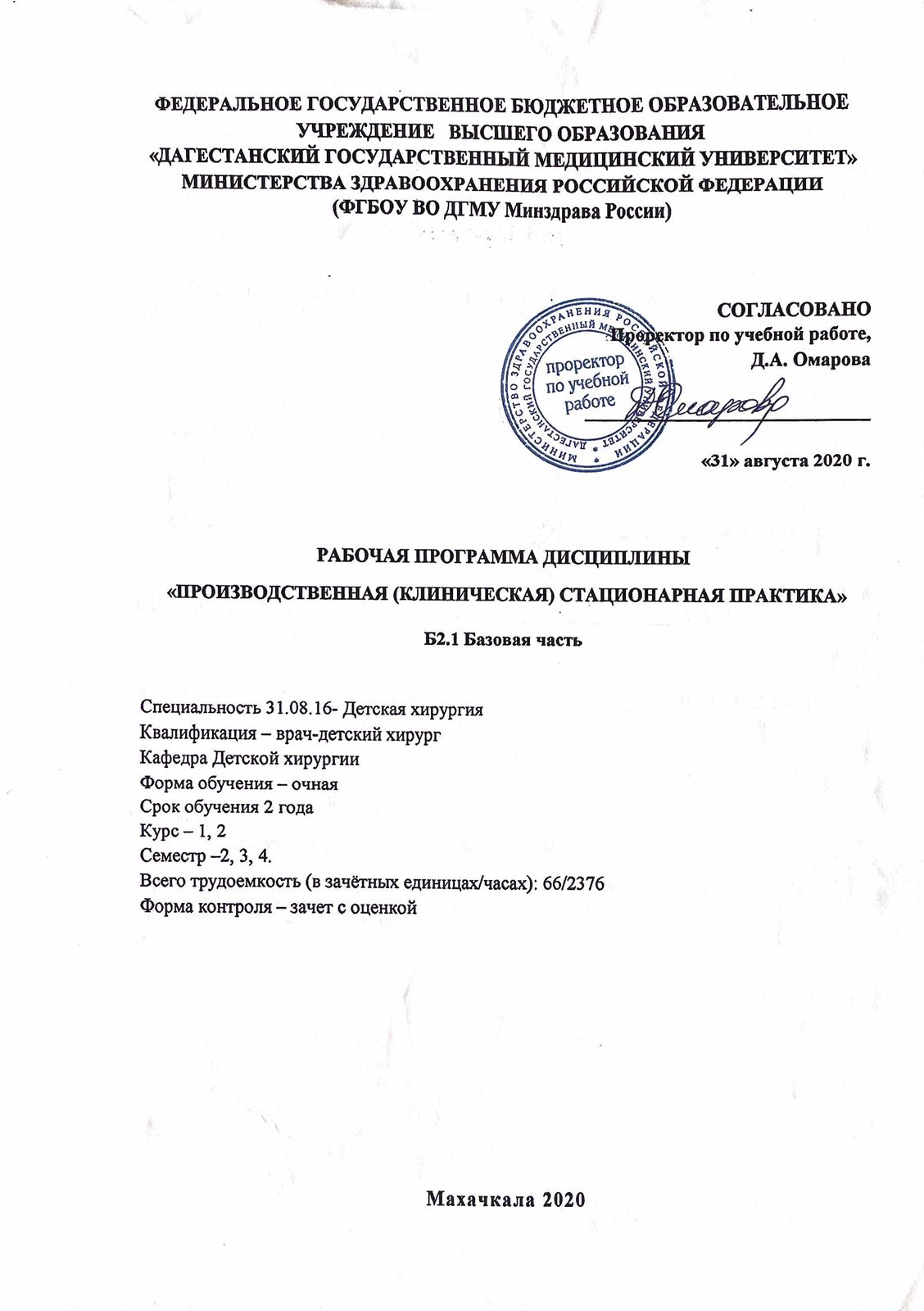 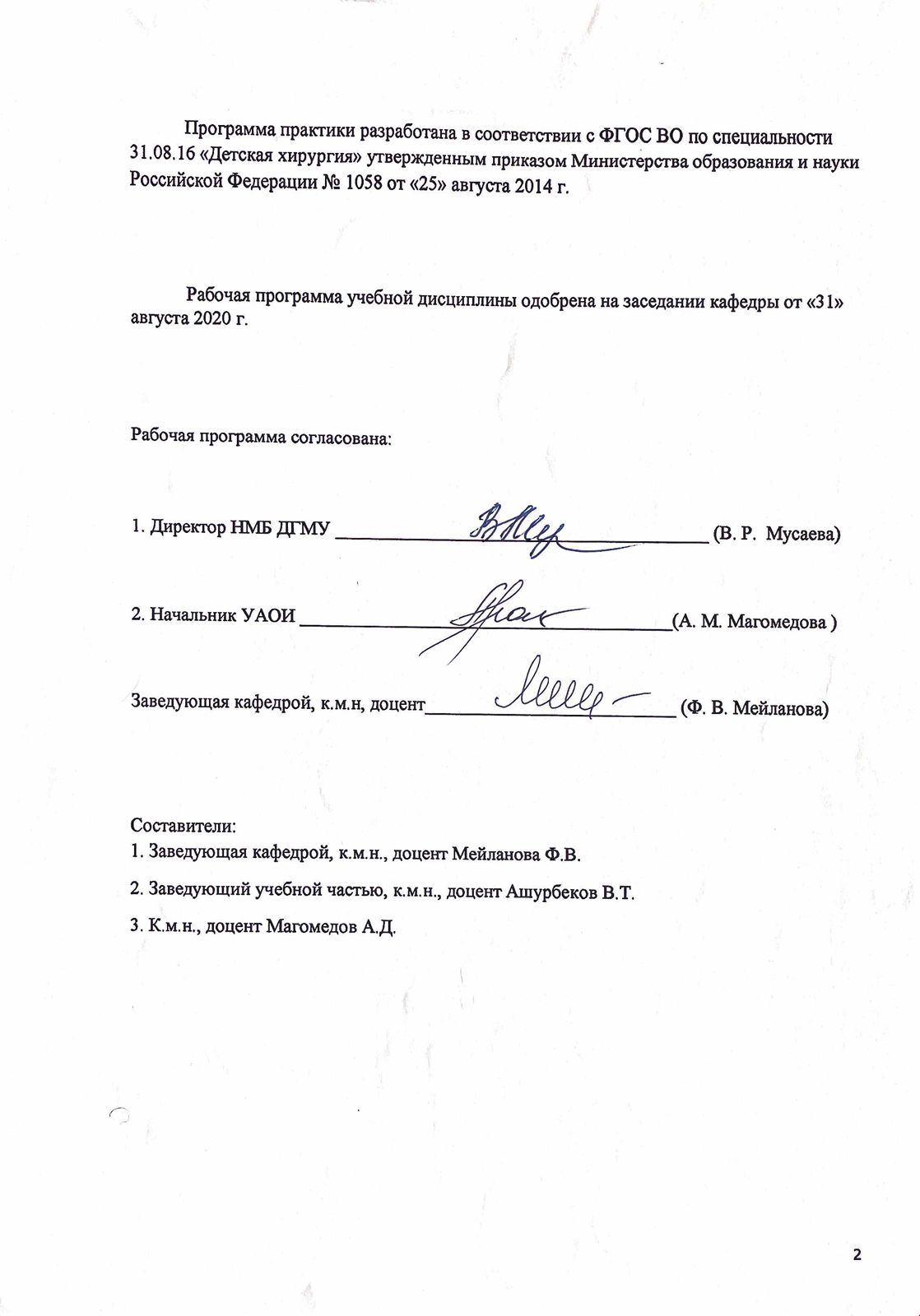 1. ВИД, ТИП ПРАКТИКИ, СПОСОБЫ, ФОРМЫ, ВРЕМЯ И МЕСТО ПРОВЕДЕНИЯ ПРАКТИКИВид практики: Производственная (клиническая) практикаТип практики: базовая частьСпособ проведения практики: стационарнаяФорма проведения практики: практика проводится согласно утвержденному учебному плану непрерывно.Продолжительность производственной (клинической) практики - 66  ЗЕ (2376 академических часов) Базами практики являются лечебно-профилактические организации:Клинические базы: Детская Республиканская Клиническая Больница им. Н.М. Кураева и республиканская поликлиника при ДРКБ им. Н.М. Кураева.2.ПЛАНИРУЕМЫЕ РЕЗУЛЬТАТЫ ОБУЧЕНИЯ ПРИ ПРОХОЖДЕНИИ ПРАКТИКИ	Цель обучения: формирование умений и навыков, необходимых для самостоятельной работы врача-детского хирурга.  Задачи: формирование базовых, фундаментальных медицинских знаний, по специальности 31.08.16 «Детская хирургия»; подготовка врача – детского хирурга, обладающего клиническим мышлением, хорошо ориентирующегося в сложной патологии, имеющего углубленные знания смежных дисциплин; формирование умений в освоении новейших технологий и методик в сфере своих профессиональных интересов и обеспечивающих решение профессиональных задач в процессе осуществления всех видов профессиональной деятельности.3.ТРЕБОВАНИЯ К РЕЗУЛЬТАТАМ ОСВОЕНИЯ ДИСЦИПЛИНЫ.	Процесс изучения дисциплины направлен на формирование следующих компетенций по данной специальности.Выпускник, освоивший программу специальности 31.08.16 Детская хирургия, должен обладать профессиональными компетенциями (ПК): профилактическая деятельность:готовность к осуществлению комплекса мероприятий, направленных на сохранение и укрепление здоровья и включающих в себя формирование здорового образа жизни, предупреждение возникновения и (или) распространения заболеваний, их раннюю диагностику, выявление причин и условий их возникновения и развития, а также направленных на устранение вредного влияния на здоровье человека факторов среды его обитания (ПК-1);готовность к проведению профилактических медицинских осмотров, диспансеризации и осуществлению диспансерного наблюдения (ПК-2);диагностическая деятельность:готовность к определению у пациентов патологических состояний, симптомов, синдромов заболеваний, нозологических форм в соответствии с Международной статистической классификацией болезней и проблем, связанных со здоровьем (ПК-5);лечебная деятельность:готовность к ведению и лечению пациентов с хирургическими заболеваниями (ПК-6);психолого-педагогическая деятельность:  готовность к формированию у населения, пациентов и членов их семей мотивации, направленной на сохранение и укрепление своего здоровья и здоровья окружающих;   (ПК-9)Формируемые в процессе изучения дисциплины (модуля) компетенции     Производственная практика, как элемент изучения дисциплины, направлена на формирование и закрепление у ординаторов способности и готовности выполнять в профессиональной деятельности трудовые функции/действия, согласно профессиональному стандарту «Врач-детский хирург»:4.МЕСТО ПРАКТИКИ В СТРУКТУРЕ ОБРАЗОВАТЕЛЬНОЙ ПРОГРАММЫ.	Дисциплина «Производственная (клиническая) стационарная практика» относится к Блоку 2 «Практики»» ОПОП ВО по направлению подготовки 31.08.16 «Детская хирургия» (уровень подготовки кадров высшей квалификации).	 Производственная (клиническая) стационарная практика относится к активным формам проведения занятий, соответствующих современным требованиям подготовки специалистов. Потребность в данном курсе обусловлена тем, что ординатор после обучения по традиционным (классическим) формам (лекции, практические занятия) нуждается в проверке степени овладения приобретенными знаниями, умениями и навыками, в их коррекции углублении и закреплении. В целом практика направлена на углубление занятий и овладение теми профессиональными компетенциями, которые вытекают из квалификационных характеристик должностей работников в сфере здравоохранения.Производственная (клиническая) стационарная практика проводится в структурных подразделениях организации.Для прохождения данной практики необходимы знания, умения и владения, сформированные следующими предшествующими дисциплинами:Б1.Б.1 Детская хирургияБ1.Б.2 Общественное здоровье и здравоохранение  Б1.Б.З Педагогика Б1.Б.4 Медицина чрезвычайных ситуацийБ1.Б.5 ПатологияБ1.В.ОД.1 Методы обследования детской хирургииБ1.В.ДВ.1.1 Детская реаниматология и анестезиологияБ1.В.ДВ.1.2 Нейрохирургия	Навыки, сформированные в процессе прохождения «Производственной (клинической) практики», необходимы для последующей профессиональной деятельности.5. ОБЪЕМ ПРАКТИКИ И ВИДЫ РАБОТ.Таблица 1. Общая трудоемкость дисциплины составляет 66 зачетных ед. (2376 часов)  Трудоемкость видов практики6. СОДЕРЖАНИЕ ПРАКТИКИ6.1.	Перечень практических навыков (действий, манипуляций) по производственной практике.7. ФОРМЫ ОТЧЕТНОСТИ ПО ПРАКТИКЕФормами отчетности по итогам практики являются:Формой отчетности по итогам прохождения (клинической) практики является письменный отчет о прохождении практики, дневник по практике, характеристика руководителя практики, заверенная руководителем от медицинской организации, печатью медицинской организации с рекомендуемой оценкой (Приложение 1)Форма аттестации по результатам практической подготовки - зачет с оценкой, по результатам оценки практических навыков и умений. 8. ОЦЕНОЧНЫЕ СРЕДСТВА ДЛЯ ТЕКУЩЕГО КОНТРОЛЯ УСПЕВАЕМОСТИ И ПРОМЕЖУТОЧНОЙ АТТЕСТАЦИИ ПО ИТОГАМ ОСВОЕНИЯ ДИСЦИПЛИНЫ.Фонд оценочных средств с полным комплектом оценочных средств для текущего контроля успеваемости и промежуточной аттестации по итогам освоения дисциплины разрабатывается в форме самостоятельного документа в виде приложения к рабочей программе дисциплины. (Приложение 2)8.1 Текущий контроль успеваемостиПримеры оценочных средств для текущего контроля успеваемости.СОБЕСЕДОВАНИЕ ПО КОНТРОЛЬНЫМ ВОПРОСАМСОБЕСЕДОВАНИЕ ПО ВОПРОСАМ ТЕМЫ ПРАКТИЧЕСКОГО ЗАНЯТИЯКоды контролируемых компетенций: ПК-1, ПК-2, ПК-5, ПК-6, ПК-9Раздел 1. Работа в отделении ЭГХАппендицит, клиника и диагностика.Аппендикулярный перитонит: классификация, клиника, принципы хирургического лечения; Аппендикулярный инфильтрат: классификация, клиника, принципы хирургического лечения; Редкие виды осложнения острого аппендицита (перитонита) у детей – причины, клиника, диагностика, хирургическая тактика, методы лечения. Аппендицит новорожденныхДифференциальная диагностика аппендицитаАппендэктомия. Виды. Ход операции.Ранняя спаечная кишечная непроходимость. Причины. Сроки. Методы диагностики и лечения Поздняя спаечная кишечная непроходимость. Причины. Сроки, методы диагностики и лечения.Инвагинация кишечника. Клиника, условия консервативной терапии.Критерии оценки текущего контроля успеваемости(собеседование по вопросам темы практического занятия):«Отлично»:	Ординатор имеет глубокие знания учебного материала по теме практического занятия, сформулировал полный и правильный ответ на вопросы темы занятия, с соблюдением логики изложения материала, показывает усвоение взаимосвязи основных понятий используемых в работе, смог ответить на все уточняющие и дополнительные вопросы. Ординатор демонстрирует знания теоретического и практического материала по теме занятия.«Хорошо»: 	Ординатор показал знание учебного материала, усвоил основную литературу, смог ответить почти полно на все заданные дополнительные и уточняющие вопросы. Ординатор демонстрирует  знания теоретического и практического материала по теме занятия, допуская незначительные неточности«Удовлетворительно»:Ординатор в целом освоил материал практического занятия, ответил не на все уточняющие и дополнительные вопросы. Ординатор затрудняется с правильной оценкой предложенной задачи, даёт неполный ответ, требующий наводящих вопросов преподавателя. «Неудовлетворительно»: Ординатор имеет существенные пробелы в знаниях основного учебного материала практического занятия, полностью не раскрыл содержание вопросов, не смог ответить на уточняющие и дополнительные вопросы. Ординатор даёт неверную оценку ситуации, неправильно выбирает алгоритм действий. Неудовлетворительная оценка выставляется выпускнику, отказавшемуся отвечать на вопросы темы практического занятия.ТЕКУЩИЙ КОНТРОЛЬ УСПЕВАЕМОСТИ - СИТУАЦИОННЫЕ ЗАДАЧИ ПО ТЕМАМ ДИСЦИПЛИНЫКоды контролируемых компетенций: ПК-1, ПК-2, ПК-5, ПК-6, ПК-9Раздел: Работа отделении ЭГХЗадача 1.В клинику поступил ребёнок 6 лет с жалобами на боли в животе, однократную рвоту, повышение температуры тела до 37°С. Болен в течение 10 часов. При осмотре: язык суховат, брюшная стенка плохо участвует в акте дыхания, при пальпации определяется напряжение мышц и болезненность в правой подвздошной области, положительные симптомы Щеткина, Воскресенского,Ситковского, Образцова. В анализе крови лейкоцитов 12,5х109/литр, СОЭ 18 мм/час. В анализе мочи изменений нет.Какой диагноз следует поставить ребёнку? Нужна ли больному предоперационная инфузионная терапия? Каким доступом следует оперировать больного?Задача 2. В приемный покой доставлен мальчик 8 месяцев в сопровождении родителей. Жалобы матери на выраженное беспокойство ребенка в течение часа, наличие опухолевидного образования в левой паховой области, однократную рвоту. Со слов матери стул был однократно, обычного цвета, консистенции, газы отходят, мочится самостоятельно, достаточно. Объективно: Ребенок в сознании, выражена двигательная активность, кожные покровы, видимые слизистые чистые, бледнорозовые, обычной влажности, температура тела 36,8°С. Носовое дыхание сохранено, в легких дыхание пуэрильное, проводится по всем полям, хрипов нет, чдд 32 в минуту. Гемодинамические показатели в пределах нормы.Живот обычной формы, в левой паховой области отмечается опухолевидное образование мягкоэластической консистенции, размером 2,0х3,5 см, не спаяно с окружающими тканями, кожа над ним не изменена, перкуторно над ним выявляется тимпанит.Ваш диагноз? Окажите неотложную помощь ребенку?Критерии оценки текущего контроля успеваемости (ситуационные задачи):«Отлично»:  Ответ на вопрос задачи дан правильный. Объяснение хода её решения подробное, последовательное, грамотное, с теоретическими обоснованиями (в т.ч. из лекционного курса), с необходимыми схематическими изображениями и демонстрациями на фантомах, с правильным и свободным владением терминологией; ответы на дополнительные вопросы верные, чёткие.«Хорошо»: Ответ на вопрос задачи дан правильный. Объяснение хода её решения подробное, но недостаточно логичное, с единичными ошибками в деталях, некоторыми затруднениями в теоретическом обосновании (в т.ч. из лекционного материала), в схематических изображениях и демонстрациях на фантомах, с единичными ошибками в использовании терминов; ответы на дополнительные вопросы верные, но недостаточно чёткие.«Удовлетворительно»: Ответ на вопрос задачи дан правильный. Объяснение хода её решения недостаточно полное, непоследовательное, с ошибками, слабым теоретическим обоснованием (в т.ч. лекционным материалом), со значительными затруднениями и ошибками в схематических изображениях, демонстрациях на фантомах, в использовании терминов; ответы на дополнительные вопросы недостаточно чёткие, с ошибками в деталях.«Неудовлетворительно»: Ответ на вопрос задачи дан неправильный. Объяснение хода её решения дано неполное, непоследовательное, с грубыми ошибками, без теоретического обоснования (в т.ч. лекционным материалом); ответы на дополнительные вопросы неправильные (отсутствуют)ТЕКУЩИЙ КОНТРОЛЬ УСПЕВАЕМОСТИ - Проверка навыков.1. Опрос осмотр и физикальное обследование ребенка с острыми болями в животе. 2. Консевативное лечение инвагинации3. Доступ при операции по поводу инвагинации кишечника. 4. Точка Мак-Бюрнея, доступ при аппендэктомии.5. Стул при инвагинации кишечника. 6. Определение показаний к оперативному лечению инвагинации кишеника7. Показания к оперативному лечению ранней спаечной непроходимости8. Показания к консервативному лечению ранней спаечной непроходимости 9. Признаки кишечной непроходимости на обзорной рентгенограмме.Критерии оценки текущего контроля успеваемости (практические навыки):«Отлично»:  Ответ на вопрос дан правильный. Объяснение подробное, последовательное, грамотное, с теоретическими обоснованиями (в т.ч. из лекционного курса), с необходимыми схематическими изображениями и/или демонстрациями на пациентах, с правильным и свободным владением терминологией; ответы на дополнительные вопросы верные, чёткие.«Хорошо»: Ответ на вопрос дан правильный. Объяснение хода подробное, но недостаточно логичное, с единичными ошибками в деталях, некоторыми затруднениями в теоретическом обосновании (в т.ч. из лекционного материала), в схематических изображениях и/ или демонстрациях на пациентах, с единичными ошибками в использовании терминов; ответы на дополнительные вопросы верные, но недостаточно чёткие.«Удовлетворительно»: Ответ на дан правильный. Объяснение недостаточно полное, непоследовательное, с ошибками, слабым теоретическим обоснованием (в т.ч. лекционным материалом), со значительными затруднениями и ошибками в схематических изображениях и/или демонстрациях на пациентах, в использовании терминов; ответы на дополнительные вопросы недостаточно чёткие, с ошибками в деталях.«Неудовлетворительно»: Ответ на вопрос дан неправильный. Объяснение дано неполное, непоследовательное, с грубыми ошибками, без теоретического обоснования (в т.ч. лекционным материалом); ответы на дополнительные вопросы неправильные (отсутствуют)8.2. Промежуточная аттестация по итогам освоения дисциплины8.2.1. Форма промежуточной аттестации – зачет с оценкой.  Семестр 4.8.2.2. Процедура проведения промежуточной аттестации – собеседование устно по билетам и проверка сформированности навыков.  Целью промежуточной аттестации по модулю является оценка качества освоения дисциплины и сформированности компетенций.8.3. Примеры вопросов для подготовки к зачету.Пороки развития нижних мочевых путей: общая характеристика, методы диагностики, принципы леченияНожевые и огнестрельные ранения органов брюшной полости, классификация, клиника, диагностика, лечениеПороки развития верхних мочевых путей: общая характеристика, диагностика, принципы леченияХирургическая патология дивертикула МеккеляДифференциальная диагностика врожденного пилоростеноза и пилороспазма условиях поликлиники и стационараПортальная гипертензия: классификация, неотложная помощь при кровотечениях из вен пищевода и желудка, варианты хирургического вмешательстваВрожденная мышечная кривошея: ранняя диагностика, консервативное лечение, показания к операции и ее методикаЭхинококкоз печени у детей: клиника, диагностика, лечениеВыбор метода лечения инвагинации кишечника у детейФлегмона новорожденного, стадии течения, хирургическое лечениеИстория становления детской хирургии в России и ДагестанеЭпифизарный остеомиелит: клиника диагностика, печениеПузырно - мочеточниковый рефлюкс у детей: клиника, диагностика, варианты консервативного и оперативного леченияХирургическое лечение пороков развития легких у детейСистемные заболевания костей у детей - общая характеристика Выбор метода лечения атрезии пищевода у детей, ранние поздние осложнения, отдаленные результатыКровотечение из пищеварительного тракта у детей: особенности клинического проявленияв зависимости от уровня расположения источникаАтрезия пищевода: клиника диагностика, доставка из роддомаКлинико-рентгенологическая классификация острой бактериальной деструкции легких у детей, критерии выбора метода леченияВрожденная диафрагмальная грыжа: клиника, диагностика в роддоме, доставка в хирургическое отделение, окончательный диагнозГипоспадия: классификация, клиника, принципы леченияТупая травма живота - повреждение паренхиматозных органов брюшной полости: клиника, диагностика, лечениеОсновные принципы хирургического вмешательства при лечении перитонитов различной этиологии у детейОпухоль Вильмса: клиника, ранняя диагностика, хирургическое лечениеОстеохондропатии у детей; этиология, патогенез, клиника, рентгенологическая диагностика, принципы леченияВарианты оперативного лечения экстрофии мочевого пузыряДо - и послеоперационные осложнения острого аппендицитаОсложнения врожденного вывиха бедра у детей, варианты их леченияСпособы оперативного лечения мочекаменной болезни у детейСпаечная кишечная непроходимость у детей: этиология, клиника, диагностика, лечение, профилактика рецидивовОсновные принципы хирургического вмешательства при лечении перитонитов различной этиологии у детейТравматические вывихи костей у детей: клиника, диагностика, лечениеРанние симптомы острого гематогенного остеомиелита, дифференциальная диагностика,тактикаРентгенологические признаки врожденного вывиха бедра Сотрясение головного мозга у детей: клиника, диагностика лечениеМетоды детоксикации у детей: общая характеристикаРубцовый стеноз пищевода у детей; клиника, диагностика, лечениеГемангиомы: классификация, клиника, методы леченияГастрошизис и грыжи пупочного канатика, варианты леченияРеанимационные мероприятия при остановке сердца и дыхания у детей, диагноз8.4.  Пример билета для устного собеседования.         ФГБОУ ВО ДГМУ                             Кафедра детской хирургии _______________________________________________________________________          Минздрава России                            Специальность Детская хирургия                                                                      ______________________________                                                                      Дисциплина Детская хирургия                                                                      ______________________________БИЛЕТ № 11. Пороки развития нижних мочевых путей: общая характеристика, методы диагностики, принципы лечения.2. Ножевые и огнестрельные ранения органов брюшной полости, классификация, клиника, диагностика, лечение.Практический навык: Вправление вывиха плечевого сустава.Ситуационная задача: Состояние новорожденного ребенка 3-х недельного возраста, находящегося в отделении патологии новорожденных по поводу пупочного сепсиса, в течение последней ночи существенно ухудшилось: стал беспокойным, повысилась температура до 38,5º, дважды была рвота створоженным молоком с примесью желчи. В легких – пуэрильное дыхание, тоны сердца приглушены, выраженная тахикардия, живот резко вздут, напряжен при перкуссии определяются участки тимпанита, аускультативно кишечные шумы не выслушиваются. Стул жидкий, зеленоватый, с большим количеством слизи. На обзорной рентгенограмме брюшной полости имеются горизонтальные уровни жидкости, пневматоз кишечника.О каком заболевании можно думать? Как уточнить диагноз? Ваша тактика? Показания к оперативному вмешательству?Утвержден на заседании кафедры, протокол от «31» августа 2020 г. № 1Заведующая кафедрой: _Мейланова Ф.В.,к.м.н., зав. кафедрой ___________________________                                              (ФИО, ученая степень, ученое звание, должность)         (подпись)Составители:Мейланова Ф.В., к.м.н., зав. кафедрой, доцент                 /_________________________________                (ФИО, ученая степень, ученое звание, должность)                                                      (подпись)МагомедовА.Д., к.м.н. доцент кафедры /_______________________________________________(ФИО, ученая степень, ученое звание, должность)                                                 (подпись)М.П.«____»___________________8.5. Система оценивания результатов освоения дисциплины, описание шкал оценивания, выставления оценок.9. УЧЕБНО – МЕТОДИЧЕСКОЕ И ИНФОРМАЦИОННОЕ ОБЕСПЕЧЕНИЕ ДИСЦИПЛИНЫ 9.1. Основная литератураПечатные источникиЭлектронные источники9.2. Дополнительная литератураПечатные источникиЭлектронные источники.10. ПЕРЕЧЕНЬ РЕСУРСОВ ИНФОРМАЦИОННО-ТЕЛЕКОММУНИКАЦИОННОЙ СЕТИ «ИНТЕРНЕТ»10.1 Электронные версии журналов10.2. Информационные технологииПеречень лицензионного программного обеспечения: 1. Операционная система Microsoft Windows 7 Professional.
2. Операционная система Microsoft Windows 10 Pro 
3. Пакеты прикладных программ:
Microsoft Office Professional Plus 2007
Microsoft Office Professional Plus 2010
Microsoft Office Professional Plus 2013
в составе:Microsoft Word 2007 (2010, 2013), Microsoft Excel 2007 (2010, 2013), Microsoft Power Point 2007 (2010, 2013).Перечень информационных справочных систем:Электронная информационно-образовательная среда(ЭИОС) ДГМУ. URL: https://eos-dgmu.ruКонсультант студента: электронная библиотечная система. URL: http://www.studentlibrary.ruКонсультант врача: электронная библиотечная система. URL: http://www.rosmedlib.ruФедеральная электронная медицинская библиотека (ФЭМБ).URL: http://feml.scsml.rssi.ruНаучная электронная библиотека eLibrary.URL: https://elibrary.ru/defaultx.aspМедицинская справочно-информационная система.URL: http://www.medinfo.ru/Научная электронная библиотекаКиберЛенинка.URL:http://cyberleninka.ruЭлектронная библиотека РФФИ. URL:http://www.rfbr.ru/Всероссийская образовательная Интернет-программа для врачей. URL:http://www.internist.ru11. МАТЕРИАЛЬНО - ТЕХНИЧЕСКОЕ ОБЕСПЕЧЕНИЕ ПРАКТИКИРеализация производственной (клинической) практики по специальности «Детская хирургия» обеспечена материально-технической базой, соответствующей действующим санитарным и противопожарным правилам и нормам.ПЕРЕЧЕНЬ ИНФОРМАЦИОННОГО СОПРОВОЖДЕНИЯ И ОБОРУДОВАНИЯ, НЕОБХОДИМОГО ДЛЯ ПРОВЕДЕНИЯ ГИАПеречень оборудования для сдачи практических навыков и умений в структурных подразделениях:12. ОСОБЕННОСТИ ОРГАНИЗАЦИИ И ПРОХОЖДЕНИЯ ПРАКТИКИ ОБУЧАЮЩИХСЯ, ОТНОСЯЩИХСЯ К КАТЕГОРИИ ИНВАЛИДОВ И ЛИЦ С ОГРАНИЧЕННЫМИ ВОЗМОЖНОСТЯМИ ЗДОРОВЬЯПри выборе мест прохождения практик для обучающихся, относящихся к категории инвалидов и лиц с ограниченными возможностями здоровья, с учетом требований их доступности следует необходимо учитывать рекомендации медико-социальной экспертизы, отраженные в индивидуальной программе реабилитации инвалида, относительно рекомендованных условий и видов труда.При необходимости для прохождения практики следует создать специальные рабочие места в соответствии с характером нарушений, а также с учетом профессионального вида деятельности и характера труда, выполняемых обучающимся-инвалидом трудовых функций.13. ЛИСТ ИЗМЕНЕНИЙНомер/индекскомпетенцииКод и наименование категории (группы) компетенцииВыпускник, освоивший программу ординатуры, должен обладать следующими компетенциямиПК-1Готовность к осуществлению комплекса мероприятий, направленных на сохранение и укрепление здоровья и включающих в себя формирование здорового образа жизни, предупреждение возникновения и (или) распространения заболеваний, их раннюю диагностику, выявление причин и условий их возникновения и развития, а также направленных на устранение вредного влияния на здоровье человека факторов среды его обитанияЗнать порядки оказания медицинской помощи детям; стандарты медицинской помощи детям по заболеваниям; клинические рекомендации (протоколы лечения) по вопросам оказания медицинской помощи детям; методику сбора информации у детей и их родителей (законных представителей); методику осмотра детей; анатомо-физиологические и возрастно-половые особенности детей; особенности регуляции и саморегуляции функциональных систем организма детей в норме и при патологических процессах; этиологию и патогенез заболеваний у детей; современные методы клинической и параклинической диагностики основных нозологических форм и патологических состояний у детей; клиническую картину, особенности течения осложнений заболеваний у детей; клиническую картину, требующую направления детей к врачам специалистам; медицинские показания к использованию современных методов лабораторной диагностики заболеваний у детей ПК-1Готовность к осуществлению комплекса мероприятий, направленных на сохранение и укрепление здоровья и включающих в себя формирование здорового образа жизни, предупреждение возникновения и (или) распространения заболеваний, их раннюю диагностику, выявление причин и условий их возникновения и развития, а также направленных на устранение вредного влияния на здоровье человека факторов среды его обитанияУметь анализировать и интерпретировать полученную информацию от детей и их родителей (законных представителей); проводить и интерпретировать результаты физикального обследования детей различного возраста; обосновать необходимость и объем лабораторного обследования детей; обосновывать необходимость направления детей на консультацию к врачам-специалистам;ПК-1Готовность к осуществлению комплекса мероприятий, направленных на сохранение и укрепление здоровья и включающих в себя формирование здорового образа жизни, предупреждение возникновения и (или) распространения заболеваний, их раннюю диагностику, выявление причин и условий их возникновения и развития, а также направленных на устранение вредного влияния на здоровье человека факторов среды его обитанияВладеть Навыками первичного и повторного осмотра пациентов, определения показаний для своевременной госпитализации пациента в хирургическое отделение; определения объема и последовательности мероприятий по профилактике развития хирургических заболеваний и их осложнений;ПК-2Готовность к проведению профилактических медицинских осмотров, диспансеризации и осуществлению диспансерного наблюдения за детьми и подросткамиЗнать медицинские показания к использованию современных методов инструментальной диагностики заболеваний у детей; клиническую картину состояний, требующих неотложной помощи детям; международную статистическую классификацию болезней и проблем, связанных со здоровьемПК-2Готовность к проведению профилактических медицинских осмотров, диспансеризации и осуществлению диспансерного наблюдения за детьми и подросткамиУметь интерпретировать результаты повторного осмотра детей; обосновывать и планировать объем дополнительных лабораторных исследований детей, интерпретировать данные, полученные при дополнительном лабораторном обследовании детей; обосновывать и планировать объем дополнительных консультаций детей врачами специалистами; интерпретировать данные, полученные при инструментальном обследовании детей; интерпретировать результаты дополнительных консультаций детей; пользоваться необходимой медицинской аппаратурой; информационно-компьютерными программамиПК-2Готовность к проведению профилактических медицинских осмотров, диспансеризации и осуществлению диспансерного наблюдения за детьми и подросткамиВладеть Объективными методами обследования больного, выявить общие и специфически е признаки заболеванияПК-5Готовность к определению у пациентов патологических состояний, симптомов, синдромов заболеваний, нозологических форм в соответствии с Международной статистической классификацией болезней и проблем, связанных со здоровьемЗнать Клиническую симптоматику детских хирургических заболеваний, их диагностику (клиническую, лабораторную, инструментальную), методики обследования различных органов и системПК-5Готовность к определению у пациентов патологических состояний, симптомов, синдромов заболеваний, нозологических форм в соответствии с Международной статистической классификацией болезней и проблем, связанных со здоровьемУметь Оценить результаты лабораторных и бактериологических анализов; инструментального исследования, провести диагностические манипуляции; - Провести дифференциальный диагноз, поставить нозологический диагноз; - Проводить функциональные, лабораторные и инструментальные исследования с адекватной оценкой полученных результатов, при необходимости привлекать специалистов-консультантов; - Распознавать особенности клинического течения болезни, выявлять осложнения и сопутствующие заболеванияПК-5Готовность к определению у пациентов патологических состояний, симптомов, синдромов заболеваний, нозологических форм в соответствии с Международной статистической классификацией болезней и проблем, связанных со здоровьемВладеть Методами сбора анамнеза и жалоб пациента или его родителей (опекунов); - Объективными методами обследования больного, выявить общие и специфические признаки заболевания; - Инструментальными методами исследования, применяемыми в детской хирургии; - Методами интерпретации данных, полученных при проведении объективного, лабораторных и инструментальных исследований; - Методами проведения дифференциальной диагностикиПК-6Готовность к ведению и лечению пациентов, нуждающихся в оказании хирургической медицинской помощиЗнать Принципы медикаментозного лечения, фармакокинетику и фармакодинамику основных групп лекарственных средств; Принципы, приемы и методы обезболивания в детской хирургии, хирургические методы лечения, вопросы интенсивной терапии и реанимации; Основы диетотерапии и рационального питания больных с хирургической патологией.ПК-6Готовность к ведению и лечению пациентов, нуждающихся в оказании хирургической медицинской помощиУметь Принимать правильные решения по тактике ведения больного ребенка; Вырабатывать лечебную тактику с учетом индивидуальных и патогенетических особенностей развития заболеванияПК-6Готовность к ведению и лечению пациентов, нуждающихся в оказании хирургической медицинской помощиВладеть Методами проведения необходимого консервативного лечения детей с хирургическими заболеваниями; Методами предоперационной подготовки, хирургического лечения и послеоперационного ведения больных.ПК-9Готовность к формированию у населения, пациентов и членов их семей мотивации, направленной на сохранение и укрепление своего здоровья и здоровья окружающих Знать: Основы законодательства о здравоохранении и директивные документы, определяющие деятельность органов и учреждений здравоохранения; - Основы законодательства РФ, основные нормативно-технические документы по охране здоровья населения различных возрастно-половых и социальных групп; - Основные показатели, характеризующие состояние общественного здоровья и организации здравоохранения; вопросы организации противоэпидемической работы, санитарного просвещения;ПК-9Готовность к формированию у населения, пациентов и членов их семей мотивации, направленной на сохранение и укрепление своего здоровья и здоровья окружающих Уметь Использовать во врачебной практике нормативные документы по организации здравоохранения; -Анализировать и оценивать качество медицинской помощи; - Использовать методы первичной и вторичной профилактики, устанавливать причинно-следственные связи изменений состояния общественного здоровья от воздействия факторов среды обитания. Проводить санитарно-просветительную работу среди населения.ПК-9Готовность к формированию у населения, пациентов и членов их семей мотивации, направленной на сохранение и укрепление своего здоровья и здоровья окружающих Владеть (иметь навыки, опыт профессиональной деятельности): Принципами организации лечебно-диагностического процесса, внедрения рациональной организации труда в работу учреждений здравоохранения; -Принципами и методами формирования у населения здорового образа жизниОказание первичной специализированной медико-санитарной помощи населению по профилю «детская хирургия» в амбулаторных условиях.Оказание первичной специализированной медико-санитарной помощи населению по профилю «детская хирургия» в амбулаторных условиях.А/01.8Проведение медицинского обследования детей в целях выявления хирургических заболеваний, установление диагнозаА/02.8Назначение лечения детям с хирургическими заболеваниями, контроль его эффективности и безопасностиА/03.8Планирование и контроль эффективности медицинской реабилитации детей с хирургическими заболеваниями, в том числе при реализации индивидуальных программ реабилитации или абилитации инвалидовА/04.8Оказание паллиативной медицинской помощи детям с хирургическими заболеваниямиА/05.8Проведение медицинских экспертиз в отношении детей с хирургическими заболеваниямиА/06.8Проведение и контроль эффективности мероприятий по профилактике и формированию здорового образа жизни и санитарно-гигиеническому просвещению населенияА/07.8Проведение анализа медико-статистической информации, ведение медицинской документации, организация деятельности находящегося в распоряжении медицинского персоналаА/08.8Оказание медицинской помощи в экстренной формеОказание первичной специализированной медико-санитарной помощи населению по профилю «детская хирургия» в стационарных условиях, а также в условиях дневного стационараОказание первичной специализированной медико-санитарной помощи населению по профилю «детская хирургия» в стационарных условиях, а также в условиях дневного стационараВ/01.8Проведение медицинского обследования детей в целях выявления хирургических заболеваний, установление диагнозаВ/02.8Назначение лечения детям с хирургическими заболеваниями, контроль его эффективности и безопасностиВ/03.8Проведение анализа медико-статистической информации, ведение медицинской документации, организация деятельности находящегося в распоряжении медицинского персоналаВ/04.8Оказание медицинской помощи в экстренной формеВид работыТрудоемкость, часов / зачетных единицТрудоемкость, часов / зачетных единицТрудоемкость, часов / зачетных единицТрудоемкость, часов / зачетных единицТрудоемкость, часов / зачетных единицВид работы1234всегоОбщая трудоемкость (в часах/зет)1080\3	432/12	864/242376/66Контактная работа (в часах):Аудиторная работа (Ауд)216216Самостоятельная работа  (СР)8644328642160Вид промежуточной аттестации Зачет с оценкойЗачет с оценкой №Профиль отделенияЧасыВсего недельЗЕ1Отделение ЭГХ3606,66102Отделение плановой хирургии3606,66103Отделение урологии3606,66104Отделение травматологии216465Отделение ортопедии216466Отделение НЧЛХ108237Отделение онкогематологии721,3328Отделение общей реанимации108239Отделение реанимации новорожденных1082310Отделение приемное1082311Отделение амбулаторной травмы1082312Отделение функциональной диагностики360,66113Отделение рентгенологическое360,66114Поликлиническое отделение1082315Аккредитационно-симуляционный центр721,332Всего23764466№Разделы практикиСодержание раздела Код компе-тенцииТрудоем-костьТрудоем-костьТрудовыефункцииФормы текущего контроля  недчасы1Подготовительный этап: инструктаж по технике безопасности, знакомство с клинической базой, на которой будет проходить практика, вводное информирование по вопросам организации и содержания производственной практикиРабота в отделении ЭГХ- Принципы планирования личного времени, способы и методысаморазвития и самообразования- Курация больных, ведение медицинской документации -Основы диагностики неотложных хирургических состояний и гнойной хирургической инфекции-Принципы лечения неотложных хирургических состояний и гнойной хирургической инфекции-Инструментальные методы диагностики в детской хирургии- Консультация больных, участие в клинических разборах и обходах.- Проведение анализа лекарственной терапии, и ее коррекции с позиций доказательной медицины и принципов клинической фармакологии.- Ассистирование на хирургических операциях- Самостоятельные хирургические манипуляции- Проведение специальных методов обследованияПК – 1ПК - 2ПК - 5ПК – 6 ПК - 96,66360А/01.8А/02.8А/03.8А/04.8А/05.8А/06.8А/07.8А/08.8В/01.8В/02.8В/03.8В/04.8Проверка оформления дневника ординатора. Проверка усвоения навыков преподавателем в реальных условиях стационара. (Устный опрос, проверка навыков)2Работа в отделении плановой хирургии- Курация больных, ведение медицинской документации -Основы диагностики хирургических заболеваний-Принципы лечения хирургических заболеваний-Инструментальные методы диагностики в ревматологии.- Консультация больных, участие в клинических разборах и обходах.- Проведение анализа лекарственной терапии, и ее коррекции с позиций доказательной медицины и принципов клинической фармакологии.- Ассистирование на хирургических операциях- Самостоятельные хирургические манипуляции- Проведение специальных методов обследованияПК – 1ПК - 2ПК - 5ПК – 6 ПК - 96,66360А/01.8А/02.8А/03.8А/04.8А/05.8А/06.8А/07.8А/08.8В/01.8В/02.8В/03.8В/04.8Проверка оформления дневника ординатора. Проверка усвоения навыков преподавателем в реальных условиях стационара. (Устный опрос, проверка навыков)3Работа в отделении урологии-Курация больных, ведение медицинской документации-Основы диагностики урологических заболеваний-Принципы лечения урологических заболеваний-Инструментальные и лабораторные методы диагностики. - Проведение специальных методов обследования.-Консультация больных, участие в клинических разборах и обходах.- Проведение анализа лекарственной терапии, и ее коррекции с позиций доказательной медицины и принципов клинической фармакологии. ПК – 1ПК - 2ПК - 5ПК – 6 ПК - 96,66360А/01.8А/02.8А/03.8А/04.8А/05.8А/06.8А/07.8А/08.8В/01.8В/02.8В/03.8В/04.8Проверка оформления дневника ординатора. Проверка усвоения навыков преподавателем в реальных условиях стационара. (Устный опрос, проверка навыков)4Работа в отделении травматологии-Курация больных, ведение медицинской документации-Основы диагностики травматологических заболеваний-Принципы лечения травматологических заболеваний- Проведение специальных методов обследования.-Консультация больных, участие в клинических разборах и обходах.ПК – 1ПК - 2ПК - 5ПК – 6 ПК - 94216А/01.8А/02.8А/03.8А/04.8А/05.8А/06.8А/07.8А/08.8В/01.8В/02.8В/03.8В/04.8Проверка оформления дневника ординатора. Проверка усвоения навыков преподавателем в реальных условиях стационара. (Устный опрос, проверка навыков)Работа в отделении ортопедии-Курация больных, ведение медицинской документации-Основы диагностики ортопедических заболеваний-Принципы лечения ортопедических заболеваний- Проведение специальных методов обследования.-Консультация больных, участие в клинических разборах и обходах.ПК – 1ПК - 2ПК - 5ПК – 6 ПК - 94216А/01.8А/02.8А/03.8А/04.8А/05.8А/06.8А/07.8А/08.8В/01.8В/02.8В/03.8В/04.8Проверка оформления дневника ординатора. Проверка усвоения навыков преподавателем в реальных условиях стационара. (Устный опрос, проверка навыков)Работа в отделении НЧЛХ-Курация больных, ведение медицинской документации-Основы диагностики хирургических заболеваний нейро-челюстно-лицевой области-Принципы лечения хирургических заболеваний нейро-челюстно-лицевой области-Инструментальные и лабораторные методы диагностики. - Проведение специальных методов обследования.-Консультация больных, участие в клинических разборах и обходах.ПК – 1ПК - 2ПК - 5ПК – 6 ПК - 92108А/01.8А/02.8А/03.8А/04.8А/05.8А/06.8А/07.8А/08.8В/01.8В/02.8В/03.8В/04.8Проверка оформления дневника ординатора. Проверка усвоения навыков преподавателем в реальных условиях стационара. (Устный опрос, проверка навыков)Работа в отделении онкогематологии-Курация больных, ведение медицинской документации-Основы диагностики онкогематологических заболеваний-Принципы лечения онкогематологических заболеваний-Инструментальные и лабораторные методы диагностики. - Проведение специальных методов обследования.-Консультация больных, участие в клинических разборах и обходах.- Проведение анализа лекарственной терапии, и ее коррекции с позиций доказательной медицины и принципов клинической фармакологии.ПК – 1ПК - 2ПК - 5ПК – 6 ПК - 91,3372А/01.8А/02.8А/03.8А/04.8А/05.8А/06.8А/07.8А/08.8В/01.8В/02.8В/03.8В/04.8Проверка оформления дневника ординатора. Проверка усвоения навыков преподавателем в реальных условиях стационара. (Устный опрос,проверка навыков)Работа в отделении общей реанимации-Курация больных, ведение медицинской документации-Основы диагностики неотложных состояний-Принципы лечения неотложных состояний-Инструментальные и лабораторные методы диагностики. -Консультация больных, участие в клинических разборах и обходах.- Проведение анализа лекарственной терапии, и ее коррекции с позиций доказательной медицины и принципов клинической фармакологии.ПК – 1ПК - 2ПК - 5ПК – 6 ПК - 92108А/01.8А/02.8А/03.8А/04.8А/05.8А/06.8А/07.8А/08.8В/01.8В/02.8В/03.8В/04.8Проверка оформления дневника ординатора. Проверка усвоения навыков преподавателем в реальных условиях стационара. (Устный опрос, проверка навыков)Работа в отделении реанимации новорожденных -Курация больных, ведение медицинской документации-Основы диагностики неотложных состояний у новорожденных-Принципы лечения неотложных состояний у новорожденных-Инструментальные и лабораторные методы диагностики. - Проведение специальных методов обследования.-Консультация больных, участие в клинических разборах и обходах.- Проведение анализа лекарственной терапии, и ее коррекции с позиций доказательной медицины и принципов клинической фармакологии.ПК – 1ПК - 2ПК - 5ПК – 6 ПК - 92108А/01.8А/02.8А/03.8А/04.8А/05.8А/06.8А/07.8А/08.8В/01.8В/02.8В/03.8В/04.8Проверка оформления дневника ординатора. Проверка усвоения навыков преподавателем в реальных условиях стационара. (Устный опрос, проверка навыков)Работа в приемном отделении-Осмотр  больных, консультация, распределение больных в отделения, ведение медицинской документации-Основы диагностики хирургических заболеваний-Методы обследования хирургических больных-Консультация больных, участие в клинических разборах и обходах.ПК – 1ПК - 2ПК - 5ПК – 6 ПК - 92108А/01.8А/02.8А/03.8А/04.8А/05.8А/06.8А/07.8А/08.8В/01.8В/02.8В/03.8В/04.8Проверка оформления дневника ординатора. Проверка усвоения навыков преподавателем в реальных условиях стационара. (Устный опрос, проверка навыков)Работа в отделении амбулаторной травмы-Амбулаторный прием, ведение медицинской документации-Основы оказания первой помощи травматологическому больному- Принципы лечения травматологических заболеваний - Проведение специальных методов обследования.- Консультация больных, участие в клинических разборах и обходах.ПК – 1ПК - 2ПК - 5ПК – 6 ПК - 92108А/01.8А/02.8А/03.8А/04.8А/05.8А/06.8А/07.8А/08.8В/01.8В/02.8В/03.8В/04.8Проверка оформления дневника ординатора. Проверка усвоения навыков преподавателем в реальных условиях стационара. (Устный опрос, проверка навыков)Работа в отделении функциональной диагностики-Курация больных, ведение медицинской документации- Эндоскопичнское обследование хирургических больных- Ультразвуковое обследование хирургических больных-Принципы лечения хирургических заболеваний - -Консультация больных, участие в клинических разборах и обходах.ПК – 1ПК - 2ПК - 5ПК – 6 ПК - 90,6636А/01.8А/02.8А/03.8А/04.8А/05.8А/06.8А/07.8А/08.8В/01.8В/02.8В/03.8В/04.8Проверка оформления дневника ординатора. Проверка усвоения навыков преподавателем в реальных условиях стационара. (Устный опрос, проверка навыков)Работа в рентгенологическом отделении-Курация больных, ведение медицинской документации-Основы рентгенологической диагностики хирургических заболеваний-Проведение контрастных рентгенологических исследований,- Проведение специальных методов обследования.-Консультация больных, участие в клинических разборах и обходах.ПК – 1ПК - 2ПК - 5ПК – 6 ПК - 90,6636А/01.8А/02.8А/03.8А/04.8А/05.8А/06.8А/07.8А/08.8В/01.8В/02.8В/03.8В/04.8Проверка оформления дневника ординатора. Проверка усвоения навыков преподавателем в реальных условиях стационара. (Устный опрос, проверка навыков)Работа в поликлиническом отделенииКурация больных, ведение медицинской документации Проведение амбулаторного приема больныхЗнать структуру и организацию работы поликлинического отделения; основные нормативно- технические документы; принципы организации и порядок медико- социальной экспертизы установления инвалидности, степени утраты трудоспособности при хирургических заболеваниях.ПК – 1ПК - 2ПК - 5ПК – 6 ПК - 92108А/01.8А/02.8А/03.8А/04.8А/05.8А/06.8А/07.8А/08.8В/01.8В/02.8В/03.8В/04.8Проверка оформления дневника ординатора. Проверка усвоения навыков преподавателем в реальных условиях стационара. (Устный опрос, проверка навыков)Симуляционный курсПаспорт станции «Сбор жалоб и анамнеза»
Паспорт станции «Физикальное обследование пациента (желудочно-кишечный тракт»)

Паспорт станции «Хирургический практикум»1,3372Проверка отчета по прохождению симуляционного курса (и/или дневника ординатора), демонстрация навыков, собеседованиеОбязательная демонстрация навыков в ходе промежуточной аттестации по модулю в условиях симуляции клинических ситуацийИтоговыйСобеседование по вопросам, дневник по практикеПроверка оформления дневника.Проверка сформированности навыков: демонстрация ординатором практических навыков у постели больного, интерпретация результатов лабораторных и инструментальных исследований.№Наименование навыкаУровень освоения1Навыки сбора сведений у пациентов (их законных представителей) о жалобах, анамнезе заболевания, анамнезе жизни.Практическое выполнение манипуляции, действия2Навыки осмотра и оценки объективного и локального статуса больного ребенка.Теоретическое знание манипуляции Практическое выполнение манипуляции, действия под контролем.3Навыки проведения инвазивных методов обследования (пункция плевральной полости, пункция суставов, фистулография и т.д.Теоретическое знание манипуляции Практическое выполнение манипуляции, действия под контролем.4Определение медицинских показаний к проведению хирургического леченияТеоретическое знание, действия.5Выполнение самостоятельно хирургических манипуляций (пункция гнойного очагавскрытие панариция; сшивание кожи и подкожно-жировой клетчатки вскрытие фурункула (карбункула, вскрытие и дренирование флегмоны (абсцесса);репозиция отломков костей при переломах, вправление вывиха сустава, наложение кожных швовснятие кожных швов, аппендэктомия; дренирование аппендикулярного абсцесса; ревизия мошонки; орхиэктомия; цистостомия ; вправление парафимоза , оперативное лечение пупочной грыжи; оперативное лечение паховой грыжи. Ассистирование крупных операцийТеоретическое знание манипуляции, Практическое выполнение манипуляции, действия под контролем6Навыки интерпретации результатов инструментального или лабораторного методов исследованияТеоретическое знание манипуляции, действия Практическое выполнение манипуляции7Навыки консервативной терапии хирургических больныхТеоретическое знание манипуляции, Практическое выполнение манипуляции, действия под контролем8Навыки проведения санитарно-просветительной работы по формированию здорового образа жизниСамостоятельное выполнение манипуляции, действия.9Ведение медицинской документации, в том числе в форме электронного документа и контроль качества ее веденияСамостоятельное выполнение манипуляции, действия.10Распознавание состояний, представляющих угрозу жизни, включая состояние клинической смерти (остановка жизненно важных функций организма человека (кровообращения и (или) дыхания), требующих оказания медицинской помощи в экстренной форме и оказание неотложной помощи.Теоретическое знание манипуляции, Практическое выполнение манипуляции, действия под контролем11Навыки использования знаний клинической фармакологии основных лекарственных средств, применяемых в широкой медицинской практике (фармакодинамика, фармакокинетика, показания и противопоказания, режим дозирования, взаимодействие, побочное действие);Теоретическое знание манипуляции, Практическое выполнение манипуляции, действия под контролемПоказатели оцениванияКритерии оцениванияКритерии оцениванияКритерии оцениванияКритерии оцениванияКритерии оцениванияКритерии оцениванияКритерии оцениванияКритерии оцениванияКритерии оцениванияПоказатели оценивания«неудовлетворительно»(минимальный уровень не достигнут)«неудовлетворительно»(минимальный уровень не достигнут)«удовлетворительно» (минимальный уровень)«хорошо»(средний уровень)«хорошо»(средний уровень)«хорошо»(средний уровень)«хорошо»(средний уровень)«хорошо»(средний уровень)«отлично»(высокий уровень)ПК-1 готовность к осуществлению комплекса мероприятий, направленных на сохранение и укрепление здоровья и включающих в себя формирование здорового образа жизни, предупреждение возникновения и (или) распространения заболеваний у детей и подростков, их раннюю диагностику, выявление причин и условий их возникновения и развития, а также направленных на устранение вредного влияния на здоровье человека факторов среды его обитания.ПК-1 готовность к осуществлению комплекса мероприятий, направленных на сохранение и укрепление здоровья и включающих в себя формирование здорового образа жизни, предупреждение возникновения и (или) распространения заболеваний у детей и подростков, их раннюю диагностику, выявление причин и условий их возникновения и развития, а также направленных на устранение вредного влияния на здоровье человека факторов среды его обитания.ПК-1 готовность к осуществлению комплекса мероприятий, направленных на сохранение и укрепление здоровья и включающих в себя формирование здорового образа жизни, предупреждение возникновения и (или) распространения заболеваний у детей и подростков, их раннюю диагностику, выявление причин и условий их возникновения и развития, а также направленных на устранение вредного влияния на здоровье человека факторов среды его обитания.ПК-1 готовность к осуществлению комплекса мероприятий, направленных на сохранение и укрепление здоровья и включающих в себя формирование здорового образа жизни, предупреждение возникновения и (или) распространения заболеваний у детей и подростков, их раннюю диагностику, выявление причин и условий их возникновения и развития, а также направленных на устранение вредного влияния на здоровье человека факторов среды его обитания.ПК-1 готовность к осуществлению комплекса мероприятий, направленных на сохранение и укрепление здоровья и включающих в себя формирование здорового образа жизни, предупреждение возникновения и (или) распространения заболеваний у детей и подростков, их раннюю диагностику, выявление причин и условий их возникновения и развития, а также направленных на устранение вредного влияния на здоровье человека факторов среды его обитания.ПК-1 готовность к осуществлению комплекса мероприятий, направленных на сохранение и укрепление здоровья и включающих в себя формирование здорового образа жизни, предупреждение возникновения и (или) распространения заболеваний у детей и подростков, их раннюю диагностику, выявление причин и условий их возникновения и развития, а также направленных на устранение вредного влияния на здоровье человека факторов среды его обитания.ПК-1 готовность к осуществлению комплекса мероприятий, направленных на сохранение и укрепление здоровья и включающих в себя формирование здорового образа жизни, предупреждение возникновения и (или) распространения заболеваний у детей и подростков, их раннюю диагностику, выявление причин и условий их возникновения и развития, а также направленных на устранение вредного влияния на здоровье человека факторов среды его обитания.ПК-1 готовность к осуществлению комплекса мероприятий, направленных на сохранение и укрепление здоровья и включающих в себя формирование здорового образа жизни, предупреждение возникновения и (или) распространения заболеваний у детей и подростков, их раннюю диагностику, выявление причин и условий их возникновения и развития, а также направленных на устранение вредного влияния на здоровье человека факторов среды его обитания.ПК-1 готовность к осуществлению комплекса мероприятий, направленных на сохранение и укрепление здоровья и включающих в себя формирование здорового образа жизни, предупреждение возникновения и (или) распространения заболеваний у детей и подростков, их раннюю диагностику, выявление причин и условий их возникновения и развития, а также направленных на устранение вредного влияния на здоровье человека факторов среды его обитания.ПК-1 готовность к осуществлению комплекса мероприятий, направленных на сохранение и укрепление здоровья и включающих в себя формирование здорового образа жизни, предупреждение возникновения и (или) распространения заболеваний у детей и подростков, их раннюю диагностику, выявление причин и условий их возникновения и развития, а также направленных на устранение вредного влияния на здоровье человека факторов среды его обитания.знатьзнатьИмеет фрагментарные знания о порядке оказания медицинской помощи детям; стандартах медицинской помощи детям по заболеваниям; клинических рекомендациях (протоколы лечения) по вопросам оказания медицинской помощи детям; методику сбора информации у детей и их родителей (законных представителей); методике осмотра детей; анатомо-физиологическим и возрастно-половым особенностям детей; особенностях регуляции и саморегуляции функциональных систем организма детей в норме и при патологических процессах; этиологии и патогенезе заболеваний у детей; современных методах клинической и параклинической диагностики основных нозологических форм и патологических состояний у детей; клиническую картину, особенностях течения осложнений заболеваний у детей; клинической картине, требующую направления детей к врачам специалистам; медицинские показания к использованию современных методов лабораторной диагностики заболеваний у детей Имеет общие, но не структурированные знания о порядке оказания медицинской помощи детям; стандартах медицинской помощи детям по заболеваниям; клинических рекомендациях (протоколы лечения) по вопросам оказания медицинской помощи детям; методику сбора информации у детей и их родителей (законных представителей); методике осмотра детей; анатомо-физиологическим и возрастно-половым особенностям детей; особенностях регуляции и саморегуляции функциональных систем организма детей в норме и при патологических процессах; этиологии и патогенезе заболеваний у детей; современных методах клинической и параклинической диагностики основных нозологических форм и патологических состояний у детей; клиническую картину, особенностях течения осложнений заболеваний у детей; клинической картине, требующую направления детей к врачам специалистам; медицинские показания к использованию современных методов лабораторной диагностики заболеваний у детей Имеет общие, но не структурированные знания о порядке оказания медицинской помощи детям; стандартах медицинской помощи детям по заболеваниям; клинических рекомендациях (протоколы лечения) по вопросам оказания медицинской помощи детям; методику сбора информации у детей и их родителей (законных представителей); методике осмотра детей; анатомо-физиологическим и возрастно-половым особенностям детей; особенностях регуляции и саморегуляции функциональных систем организма детей в норме и при патологических процессах; этиологии и патогенезе заболеваний у детей; современных методах клинической и параклинической диагностики основных нозологических форм и патологических состояний у детей; клиническую картину, особенностях течения осложнений заболеваний у детей; клинической картине, требующую направления детей к врачам специалистам; медицинские показания к использованию современных методов лабораторной диагностики заболеваний у детей Имеет достаточные представления о порядке оказания медицинской помощи детям; стандартах медицинской помощи детям по заболеваниям; клинических рекомендациях (протоколы лечения) по вопросам оказания медицинской помощи детям; методику сбора информации у детей и их родителей (законных представителей); методике осмотра детей; анатомо-физиологическим и возрастно-половым особенностям детей; особенностях регуляции и саморегуляции функциональных систем организма детей в норме и при патологических процессах; этиологии и патогенезе заболеваний у детей; современных методах клинической и параклинической диагностики основных нозологических форм и патологических состояний у детей; клиническую картину, особенностях течения осложнений заболеваний у детей; клинической картине, требующую направления детей к врачам специалистам; медицинские показания к использованию современных методов лабораторной диагностики заболеваний у детей Имеет достаточные представления о порядке оказания медицинской помощи детям; стандартах медицинской помощи детям по заболеваниям; клинических рекомендациях (протоколы лечения) по вопросам оказания медицинской помощи детям; методику сбора информации у детей и их родителей (законных представителей); методике осмотра детей; анатомо-физиологическим и возрастно-половым особенностям детей; особенностях регуляции и саморегуляции функциональных систем организма детей в норме и при патологических процессах; этиологии и патогенезе заболеваний у детей; современных методах клинической и параклинической диагностики основных нозологических форм и патологических состояний у детей; клиническую картину, особенностях течения осложнений заболеваний у детей; клинической картине, требующую направления детей к врачам специалистам; медицинские показания к использованию современных методов лабораторной диагностики заболеваний у детей Имеет сформированные систематические знанияо  порядке оказания медицинской помощи детям; стандартах медицинской помощи детям по заболеваниям; клинических рекомендациях (протоколы лечения) по вопросам оказания медицинской помощи детям; методику сбора информации у детей и их родителей (законных представителей); методике осмотра детей; анатомо-физиологическим и возрастно-половым особенностям детей; особенностях регуляции и саморегуляции функциональных систем организма детей в норме и при патологических процессах; этиологии и патогенезе заболеваний у детей; современных методах клинической и параклинической диагностики основных нозологических форм и патологических состояний у детей; клиническую картину, особенностях течения осложнений заболеваний у детей; клинической картине, требующую направления детей к врачам специалистам; медицинские показания к использованию современных методов лабораторной диагностики заболеваний у детей Имеет сформированные систематические знанияо  порядке оказания медицинской помощи детям; стандартах медицинской помощи детям по заболеваниям; клинических рекомендациях (протоколы лечения) по вопросам оказания медицинской помощи детям; методику сбора информации у детей и их родителей (законных представителей); методике осмотра детей; анатомо-физиологическим и возрастно-половым особенностям детей; особенностях регуляции и саморегуляции функциональных систем организма детей в норме и при патологических процессах; этиологии и патогенезе заболеваний у детей; современных методах клинической и параклинической диагностики основных нозологических форм и патологических состояний у детей; клиническую картину, особенностях течения осложнений заболеваний у детей; клинической картине, требующую направления детей к врачам специалистам; медицинские показания к использованию современных методов лабораторной диагностики заболеваний у детей Имеет сформированные систематические знанияо  порядке оказания медицинской помощи детям; стандартах медицинской помощи детям по заболеваниям; клинических рекомендациях (протоколы лечения) по вопросам оказания медицинской помощи детям; методику сбора информации у детей и их родителей (законных представителей); методике осмотра детей; анатомо-физиологическим и возрастно-половым особенностям детей; особенностях регуляции и саморегуляции функциональных систем организма детей в норме и при патологических процессах; этиологии и патогенезе заболеваний у детей; современных методах клинической и параклинической диагностики основных нозологических форм и патологических состояний у детей; клиническую картину, особенностях течения осложнений заболеваний у детей; клинической картине, требующую направления детей к врачам специалистам; медицинские показания к использованию современных методов лабораторной диагностики заболеваний у детей уметьуметьИмеет частичные умения  анализировать и интерпретировать полученную информацию от детей и их родителей (законных представителей); проводить и интерпретировать результаты физикального обследования детей различного возраста; обосновать необходимость и объем лабораторного обследования детей; обосновывать необходимость направления детей на консультацию к врачам-специалистам;Не имеет систематических умений  анализировать и интерпретировать полученную информацию от детей и их родителей (законных представителей); проводить и интерпретировать результаты физикального обследования детей различного возраста; обосновать необходимость и объем лабораторного обследования детей; обосновывать необходимость направления детей на консультацию к врачам-специалистам;Не имеет систематических умений  анализировать и интерпретировать полученную информацию от детей и их родителей (законных представителей); проводить и интерпретировать результаты физикального обследования детей различного возраста; обосновать необходимость и объем лабораторного обследования детей; обосновывать необходимость направления детей на консультацию к врачам-специалистам;В целом владеет умением анализировать и интерпретировать полученную информацию от детей и их родителей (законных представителей); проводить и интерпретировать результаты физикального обследования детей различного возраста; обосновать необходимость и объем лабораторного обследования детей; обосновывать необходимость направления детей на консультацию к врачам-специалистам;В целом владеет умением анализировать и интерпретировать полученную информацию от детей и их родителей (законных представителей); проводить и интерпретировать результаты физикального обследования детей различного возраста; обосновать необходимость и объем лабораторного обследования детей; обосновывать необходимость направления детей на консультацию к врачам-специалистам;Обладает сформировавшимся умением анализировать и интерпретировать полученную информацию от детей и их родителей (законных представителей); проводить и интерпретировать результаты физикального обследования детей различного возраста; обосновать необходимость и объем лабораторного обследования детей; обосновывать необходимость направления детей на консультацию к врачам-специалистам;Обладает сформировавшимся умением анализировать и интерпретировать полученную информацию от детей и их родителей (законных представителей); проводить и интерпретировать результаты физикального обследования детей различного возраста; обосновать необходимость и объем лабораторного обследования детей; обосновывать необходимость направления детей на консультацию к врачам-специалистам;Обладает сформировавшимся умением анализировать и интерпретировать полученную информацию от детей и их родителей (законных представителей); проводить и интерпретировать результаты физикального обследования детей различного возраста; обосновать необходимость и объем лабораторного обследования детей; обосновывать необходимость направления детей на консультацию к врачам-специалистам;владетьвладетьОбладает фрагментарными навыками первичного и повторного осмотра пациентов, определения показаний для своевременной госпитализации пациента в хирургическое отделение; определения объема и последовательности мероприятий по профилактике развития хирургических заболеваний и их осложнений.Обладает общим представлением, но не систематически применяет навыки  первичного и повторного осмотра пациентов, определения показаний для своевременной госпитализации пациента в хирургическое отделение; определения объема и последовательности мероприятий по профилактике развития хирургических заболеваний и их осложнений.Обладает общим представлением, но не систематически применяет навыки  первичного и повторного осмотра пациентов, определения показаний для своевременной госпитализации пациента в хирургическое отделение; определения объема и последовательности мероприятий по профилактике развития хирургических заболеваний и их осложнений.В целом обладает устойчивыми навыками  первичного и повторного осмотра пациентов, определения показаний для своевременной госпитализации пациента в хирургическое отделение; определения объема и последовательности мероприятий по профилактике развития хирургических заболеваний и их осложнений.В целом обладает устойчивыми навыками  первичного и повторного осмотра пациентов, определения показаний для своевременной госпитализации пациента в хирургическое отделение; определения объема и последовательности мероприятий по профилактике развития хирургических заболеваний и их осложнений.Успешно и систематически применяет навыки  первичного и повторного осмотра пациентов, определения показаний для своевременной госпитализации пациента в хирургическое отделение; определения объема и последовательности мероприятий по профилактике развития хирургических заболеваний и их осложнений.Успешно и систематически применяет навыки  первичного и повторного осмотра пациентов, определения показаний для своевременной госпитализации пациента в хирургическое отделение; определения объема и последовательности мероприятий по профилактике развития хирургических заболеваний и их осложнений.Успешно и систематически применяет навыки  первичного и повторного осмотра пациентов, определения показаний для своевременной госпитализации пациента в хирургическое отделение; определения объема и последовательности мероприятий по профилактике развития хирургических заболеваний и их осложнений.ПК-2  готовность к проведению профилактических медицинских осмотров, диспансеризации и осуществлению диспансерного наблюдения за детьми и подросткамиПК-2  готовность к проведению профилактических медицинских осмотров, диспансеризации и осуществлению диспансерного наблюдения за детьми и подросткамиПК-2  готовность к проведению профилактических медицинских осмотров, диспансеризации и осуществлению диспансерного наблюдения за детьми и подросткамиПК-2  готовность к проведению профилактических медицинских осмотров, диспансеризации и осуществлению диспансерного наблюдения за детьми и подросткамиПК-2  готовность к проведению профилактических медицинских осмотров, диспансеризации и осуществлению диспансерного наблюдения за детьми и подросткамиПК-2  готовность к проведению профилактических медицинских осмотров, диспансеризации и осуществлению диспансерного наблюдения за детьми и подросткамиПК-2  готовность к проведению профилактических медицинских осмотров, диспансеризации и осуществлению диспансерного наблюдения за детьми и подросткамиПК-2  готовность к проведению профилактических медицинских осмотров, диспансеризации и осуществлению диспансерного наблюдения за детьми и подросткамиПК-2  готовность к проведению профилактических медицинских осмотров, диспансеризации и осуществлению диспансерного наблюдения за детьми и подросткамиПК-2  готовность к проведению профилактических медицинских осмотров, диспансеризации и осуществлению диспансерного наблюдения за детьми и подросткамизнатьзнатьИмеет фрагментарные знания о  медицинских показаниях к использованию современных методов инструментальной диагностики заболеваний у детей; клинической картине состояний, требующих неотложной помощи детям; международной статистической классификации болезней и проблем, связанных со здоровьем.  Имеет общие, но не структурированные знания о  медицинских показаниях к использованию современных методов инструментальной диагностики заболеваний у детей; клинической картине состояний, требующих неотложной помощи детям; международной статистической классификации болезней и проблем, связанных со здоровьем.  Имеет общие, но не структурированные знания о  медицинских показаниях к использованию современных методов инструментальной диагностики заболеваний у детей; клинической картине состояний, требующих неотложной помощи детям; международной статистической классификации болезней и проблем, связанных со здоровьем.  Имеет общие, но не структурированные знания о  медицинских показаниях к использованию современных методов инструментальной диагностики заболеваний у детей; клинической картине состояний, требующих неотложной помощи детям; международной статистической классификации болезней и проблем, связанных со здоровьем.  Имеет достаточные представления о  медицинских показаниях к использованию современных методов инструментальной диагностики заболеваний у детей; клинической картине состояний, требующих неотложной помощи детям; международной статистической классификации болезней и проблем, связанных со здоровьем.  Имеет достаточные представления о  медицинских показаниях к использованию современных методов инструментальной диагностики заболеваний у детей; клинической картине состояний, требующих неотложной помощи детям; международной статистической классификации болезней и проблем, связанных со здоровьем.  Имеет сформированные систематические знанияо  медицинских показаниях к использованию современных методов инструментальной диагностики заболеваний у детей; клинической картине состояний, требующих неотложной помощи детям; международной статистической классификации болезней и проблем, связанных со здоровьем.  Имеет сформированные систематические знанияо  медицинских показаниях к использованию современных методов инструментальной диагностики заболеваний у детей; клинической картине состояний, требующих неотложной помощи детям; международной статистической классификации болезней и проблем, связанных со здоровьем.  уметьуметьИмеет частичные умения интерпретировать результаты повторного осмотра детей; обосновывать и планировать объем дополнительных лабораторных исследований детей, интерпретировать данные, полученные при дополнительном лабораторном обследовании детей; обосновывать и планировать объем дополнительных консультаций детей врачами специалистами; интерпретировать данные, полученные при инструментальном обследовании детей; интерпретировать результаты дополнительных консультаций детей; пользоваться необходимой медицинской аппаратурой; информационно-компьютерными программамиНе имеет систематических умений интерпретировать результаты повторного осмотра детей; обосновывать и планировать объем дополнительных лабораторных исследований детей, интерпретировать данные, полученные при дополнительном лабораторном обследовании детей; обосновывать и планировать объем дополнительных консультаций детей врачами специалистами; интерпретировать данные, полученные при инструментальном обследовании детей; интерпретировать результаты дополнительных консультаций детей; пользоваться необходимой медицинской аппаратурой; информационно-компьютерными программамиНе имеет систематических умений интерпретировать результаты повторного осмотра детей; обосновывать и планировать объем дополнительных лабораторных исследований детей, интерпретировать данные, полученные при дополнительном лабораторном обследовании детей; обосновывать и планировать объем дополнительных консультаций детей врачами специалистами; интерпретировать данные, полученные при инструментальном обследовании детей; интерпретировать результаты дополнительных консультаций детей; пользоваться необходимой медицинской аппаратурой; информационно-компьютерными программамиНе имеет систематических умений интерпретировать результаты повторного осмотра детей; обосновывать и планировать объем дополнительных лабораторных исследований детей, интерпретировать данные, полученные при дополнительном лабораторном обследовании детей; обосновывать и планировать объем дополнительных консультаций детей врачами специалистами; интерпретировать данные, полученные при инструментальном обследовании детей; интерпретировать результаты дополнительных консультаций детей; пользоваться необходимой медицинской аппаратурой; информационно-компьютерными программамиВ целом владеет умением интерпретировать результаты повторного осмотра детей; обосновывать и планировать объем дополнительных лабораторных исследований детей, интерпретировать данные, полученные при дополнительном лабораторном обследовании детей; обосновывать и планировать объем дополнительных консультаций детей врачами специалистами; интерпретировать данные, полученные при инструментальном обследовании детей; интерпретировать результаты дополнительных консультаций детей; пользоваться необходимой медицинской аппаратурой; информационно-компьютерными программамиВ целом владеет умением интерпретировать результаты повторного осмотра детей; обосновывать и планировать объем дополнительных лабораторных исследований детей, интерпретировать данные, полученные при дополнительном лабораторном обследовании детей; обосновывать и планировать объем дополнительных консультаций детей врачами специалистами; интерпретировать данные, полученные при инструментальном обследовании детей; интерпретировать результаты дополнительных консультаций детей; пользоваться необходимой медицинской аппаратурой; информационно-компьютерными программамиОбладает сформировавшимся умением интерпретировать результаты повторного осмотра детей; обосновывать и планировать объем дополнительных лабораторных исследований детей, интерпретировать данные, полученные при дополнительном лабораторном обследовании детей; обосновывать и планировать объем дополнительных консультаций детей врачами специалистами; интерпретировать данные, полученные при инструментальном обследовании детей; интерпретировать результаты дополнительных консультаций детей; пользоваться необходимой медицинской аппаратурой; информационно-компьютерными программамиОбладает сформировавшимся умением интерпретировать результаты повторного осмотра детей; обосновывать и планировать объем дополнительных лабораторных исследований детей, интерпретировать данные, полученные при дополнительном лабораторном обследовании детей; обосновывать и планировать объем дополнительных консультаций детей врачами специалистами; интерпретировать данные, полученные при инструментальном обследовании детей; интерпретировать результаты дополнительных консультаций детей; пользоваться необходимой медицинской аппаратурой; информационно-компьютерными программамивладетьвладетьОбладает фрагментарными навыками составлять план выполнения индивидуальной программы реабилитации ребенка-инвалида; разработкой и составлением плана медицинской реабилитации длительно и часто болеющих детей и детей с хроническими заболеваниями; осуществлять контроль санаторно-курортного лечения длительно и часто болеющих детей и детей с хроническими заболеваниямиОбладает общим представлением, но не систематически применяет навыки составлять план выполнения индивидуальной программы реабилитации ребенка-инвалида; разработкой и составлением плана медицинской реабилитации длительно и часто болеющих детей и детей с хроническими заболеваниями; осуществлять контроль санаторно-курортного лечения длительно и часто болеющих детей и детей с хроническими заболеваниямиОбладает общим представлением, но не систематически применяет навыки составлять план выполнения индивидуальной программы реабилитации ребенка-инвалида; разработкой и составлением плана медицинской реабилитации длительно и часто болеющих детей и детей с хроническими заболеваниями; осуществлять контроль санаторно-курортного лечения длительно и часто болеющих детей и детей с хроническими заболеваниямиОбладает общим представлением, но не систематически применяет навыки составлять план выполнения индивидуальной программы реабилитации ребенка-инвалида; разработкой и составлением плана медицинской реабилитации длительно и часто болеющих детей и детей с хроническими заболеваниями; осуществлять контроль санаторно-курортного лечения длительно и часто болеющих детей и детей с хроническими заболеваниямиВ целом обладает устойчивыми навыками составлять план выполнения индивидуальной программы реабилитации ребенка-инвалида; разработкой и составлением плана медицинской реабилитации длительно и часто болеющих детей и детей с хроническими заболеваниями; осуществлять контроль санаторно-курортного лечения длительно и часто болеющих детей и детей с хроническими заболеваниямиВ целом обладает устойчивыми навыками составлять план выполнения индивидуальной программы реабилитации ребенка-инвалида; разработкой и составлением плана медицинской реабилитации длительно и часто болеющих детей и детей с хроническими заболеваниями; осуществлять контроль санаторно-курортного лечения длительно и часто болеющих детей и детей с хроническими заболеваниямиУспешно и систематически применяет навыки составлять план выполнения индивидуальной программы реабилитации ребенка-инвалида; разработкой и составлением плана медицинской реабилитации длительно и часто болеющих детей и детей с хроническими заболеваниями; осуществлять контроль санаторно-курортного лечения длительно и часто болеющих детей и детей с хроническими заболеваниямиУспешно и систематически применяет навыки составлять план выполнения индивидуальной программы реабилитации ребенка-инвалида; разработкой и составлением плана медицинской реабилитации длительно и часто болеющих детей и детей с хроническими заболеваниями; осуществлять контроль санаторно-курортного лечения длительно и часто болеющих детей и детей с хроническими заболеваниямиПК-5- готовность к определению у пациентов патологических состояний, симптомов, синдромов заболеваний, нозологических форм в соответствии с Международной статистической классификацией болезней и проблем, связанных со здоровьемПК-5- готовность к определению у пациентов патологических состояний, симптомов, синдромов заболеваний, нозологических форм в соответствии с Международной статистической классификацией болезней и проблем, связанных со здоровьемПК-5- готовность к определению у пациентов патологических состояний, симптомов, синдромов заболеваний, нозологических форм в соответствии с Международной статистической классификацией болезней и проблем, связанных со здоровьемПК-5- готовность к определению у пациентов патологических состояний, симптомов, синдромов заболеваний, нозологических форм в соответствии с Международной статистической классификацией болезней и проблем, связанных со здоровьемПК-5- готовность к определению у пациентов патологических состояний, симптомов, синдромов заболеваний, нозологических форм в соответствии с Международной статистической классификацией болезней и проблем, связанных со здоровьемПК-5- готовность к определению у пациентов патологических состояний, симптомов, синдромов заболеваний, нозологических форм в соответствии с Международной статистической классификацией болезней и проблем, связанных со здоровьемПК-5- готовность к определению у пациентов патологических состояний, симптомов, синдромов заболеваний, нозологических форм в соответствии с Международной статистической классификацией болезней и проблем, связанных со здоровьемПК-5- готовность к определению у пациентов патологических состояний, симптомов, синдромов заболеваний, нозологических форм в соответствии с Международной статистической классификацией болезней и проблем, связанных со здоровьемПК-5- готовность к определению у пациентов патологических состояний, симптомов, синдромов заболеваний, нозологических форм в соответствии с Международной статистической классификацией болезней и проблем, связанных со здоровьемПК-5- готовность к определению у пациентов патологических состояний, симптомов, синдромов заболеваний, нозологических форм в соответствии с Международной статистической классификацией болезней и проблем, связанных со здоровьемзнатьзнатьИмеет фрагментарные понятия о клинической симптоматике детских хирургических заболеваний, их диагностику (клиническую, лабораторную, инструментальную), методиках обследования различных органов и системИмеет общие, но не структурированные понятия  о клинической симптоматике детских хирургических заболеваний, их диагностику (клиническую, лабораторную, инструментальную), методиках обследования различных органов и системИмеет общие, но не структурированные понятия  о клинической симптоматике детских хирургических заболеваний, их диагностику (клиническую, лабораторную, инструментальную), методиках обследования различных органов и системИмеет общие, но не структурированные понятия  о клинической симптоматике детских хирургических заболеваний, их диагностику (клиническую, лабораторную, инструментальную), методиках обследования различных органов и системИмеет достаточные понятия  о клинической симптоматике детских хирургических заболеваний, их диагностику (клиническую, лабораторную, инструментальную), методиках обследования различных органов и системИмеет достаточные понятия  о клинической симптоматике детских хирургических заболеваний, их диагностику (клиническую, лабораторную, инструментальную), методиках обследования различных органов и системИмеет сформированные систематические основные понятия  о клинической симптоматике детских хирургических заболеваний, их диагностику (клиническую, лабораторную, инструментальную), методиках обследования различных органов и системИмеет сформированные систематические основные понятия  о клинической симптоматике детских хирургических заболеваний, их диагностику (клиническую, лабораторную, инструментальную), методиках обследования различных органов и системуметьуметьИмеет частичные умения   оценивать результаты лабораторных и бактериологических анализов; инструментального исследования, провести диагностические манипуляции; проводить дифференциальный диагноз, поставить нозологический диагноз; - Проводить функциональные, лабораторные и инструментальные исследования с адекватной оценкой полученных результатов, при необходимости привлекать специалистов-консультантов; - Распознавать особенности клинического течения болезни, выявлять осложнения и сопутствующие заболеванияНе имеет систематических умений  оценивать результаты лабораторных и бактериологических анализов; инструментального исследования, провести диагностические манипуляции; проводить дифференциальный диагноз, поставить нозологический диагноз; - Проводить функциональные, лабораторные и инструментальные исследования с адекватной оценкой полученных результатов, при необходимости привлекать специалистов-консультантов; - Распознавать особенности клинического течения болезни, выявлять осложнения и сопутствующие заболеванияНе имеет систематических умений  оценивать результаты лабораторных и бактериологических анализов; инструментального исследования, провести диагностические манипуляции; проводить дифференциальный диагноз, поставить нозологический диагноз; - Проводить функциональные, лабораторные и инструментальные исследования с адекватной оценкой полученных результатов, при необходимости привлекать специалистов-консультантов; - Распознавать особенности клинического течения болезни, выявлять осложнения и сопутствующие заболеванияНе имеет систематических умений  оценивать результаты лабораторных и бактериологических анализов; инструментального исследования, провести диагностические манипуляции; проводить дифференциальный диагноз, поставить нозологический диагноз; - Проводить функциональные, лабораторные и инструментальные исследования с адекватной оценкой полученных результатов, при необходимости привлекать специалистов-консультантов; - Распознавать особенности клинического течения болезни, выявлять осложнения и сопутствующие заболеванияВ целом владеет умением   оценивать результаты лабораторных и бактериологических анализов; инструментального исследования, провести диагностические манипуляции; проводить дифференциальный диагноз, поставить нозологический диагноз; - Проводить функциональные, лабораторные и инструментальные исследования с адекватной оценкой полученных результатов, при необходимости привлекать специалистов-консультантов; - Распознавать особенности клинического течения болезни, выявлять осложнения и сопутствующие заболеванияВ целом владеет умением   оценивать результаты лабораторных и бактериологических анализов; инструментального исследования, провести диагностические манипуляции; проводить дифференциальный диагноз, поставить нозологический диагноз; - Проводить функциональные, лабораторные и инструментальные исследования с адекватной оценкой полученных результатов, при необходимости привлекать специалистов-консультантов; - Распознавать особенности клинического течения болезни, выявлять осложнения и сопутствующие заболеванияОбладает сформировавшимся умением   оценивать результаты лабораторных и бактериологических анализов; инструментального исследования, провести диагностические манипуляции; проводить дифференциальный диагноз, поставить нозологический диагноз; - Проводить функциональные, лабораторные и инструментальные исследования с адекватной оценкой полученных результатов, при необходимости привлекать специалистов-консультантов; - Распознавать особенности клинического течения болезни, выявлять осложнения и сопутствующие заболеванияОбладает сформировавшимся умением   оценивать результаты лабораторных и бактериологических анализов; инструментального исследования, провести диагностические манипуляции; проводить дифференциальный диагноз, поставить нозологический диагноз; - Проводить функциональные, лабораторные и инструментальные исследования с адекватной оценкой полученных результатов, при необходимости привлекать специалистов-консультантов; - Распознавать особенности клинического течения болезни, выявлять осложнения и сопутствующие заболеваниявладетьвладетьОбладает фрагментарными   практическими навыками методов сбора анамнеза и жалоб пациента или его родителей (опекунов); - объективными методами обследования больного, выявить общие и специфические признаки заболевания; - Инструментальными методами исследования, применяемыми в детской хирургии; - Методами интерпретации данных, полученных при проведении объективного, лабораторных и инструментальных исследований; - Методами проведения дифференциальной диагностикиОбладает общим представлением, но не систематически применяет навыкиметодов сбора анамнеза и жалоб пациента или его родителей (опекунов); - объективными методами обследования больного, выявить общие и специфические признаки заболевания; - Инструментальными методами исследования, применяемыми в детской хирургии; - Методами интерпретации данных, полученных при проведении объективного, лабораторных и инструментальных исследований; - Методами проведения дифференциальной диагностикиОбладает общим представлением, но не систематически применяет навыкиметодов сбора анамнеза и жалоб пациента или его родителей (опекунов); - объективными методами обследования больного, выявить общие и специфические признаки заболевания; - Инструментальными методами исследования, применяемыми в детской хирургии; - Методами интерпретации данных, полученных при проведении объективного, лабораторных и инструментальных исследований; - Методами проведения дифференциальной диагностикиОбладает общим представлением, но не систематически применяет навыкиметодов сбора анамнеза и жалоб пациента или его родителей (опекунов); - объективными методами обследования больного, выявить общие и специфические признаки заболевания; - Инструментальными методами исследования, применяемыми в детской хирургии; - Методами интерпретации данных, полученных при проведении объективного, лабораторных и инструментальных исследований; - Методами проведения дифференциальной диагностикиВ целом владеет умением   сбора анамнеза и жалоб пациента или его родителей (опекунов); - объективными методами обследования больного, выявить общие и специфические признаки заболевания; - Инструментальными методами исследования, применяемыми в детской хирургии; - Методами интерпретации данных, полученных при проведении объективного, лабораторных и инструментальных исследований; - Методами проведения дифференциальной диагностикиВ целом владеет умением   сбора анамнеза и жалоб пациента или его родителей (опекунов); - объективными методами обследования больного, выявить общие и специфические признаки заболевания; - Инструментальными методами исследования, применяемыми в детской хирургии; - Методами интерпретации данных, полученных при проведении объективного, лабораторных и инструментальных исследований; - Методами проведения дифференциальной диагностикиОбладает сформировавшимся умением сбора анамнеза и жалоб пациента или его родителей (опекунов); - объективными методами обследования больного, выявить общие и специфические признаки заболевания; - Инструментальными методами исследования, применяемыми в детской хирургии; - Методами интерпретации данных, полученных при проведении объективного, лабораторных и инструментальных исследований; - Методами проведения дифференциальной диагностикиОбладает сформировавшимся умением сбора анамнеза и жалоб пациента или его родителей (опекунов); - объективными методами обследования больного, выявить общие и специфические признаки заболевания; - Инструментальными методами исследования, применяемыми в детской хирургии; - Методами интерпретации данных, полученных при проведении объективного, лабораторных и инструментальных исследований; - Методами проведения дифференциальной диагностикиПК-6 Готовность к ведению и лечению пациентов,н уждающихся в оказании хирургической медицинской помощиПК-6 Готовность к ведению и лечению пациентов,н уждающихся в оказании хирургической медицинской помощиПК-6 Готовность к ведению и лечению пациентов,н уждающихся в оказании хирургической медицинской помощиПК-6 Готовность к ведению и лечению пациентов,н уждающихся в оказании хирургической медицинской помощиПК-6 Готовность к ведению и лечению пациентов,н уждающихся в оказании хирургической медицинской помощиПК-6 Готовность к ведению и лечению пациентов,н уждающихся в оказании хирургической медицинской помощиПК-6 Готовность к ведению и лечению пациентов,н уждающихся в оказании хирургической медицинской помощиПК-6 Готовность к ведению и лечению пациентов,н уждающихся в оказании хирургической медицинской помощиПК-6 Готовность к ведению и лечению пациентов,н уждающихся в оказании хирургической медицинской помощиПК-6 Готовность к ведению и лечению пациентов,н уждающихся в оказании хирургической медицинской помощизнатьзнатьИмеет фрагментарные представления опринципах  медикаментозного лечения, фармакокинетике  и фармакодинамике основных групп лекарственных средств; - Принципах, приемах и методах обезболивания в детской хирургии, вопросы интенсивной терапии и реанимации; - Основах диетотерапии и рационального питания больных с хирургической патологией.Имеет общие представления о принципах  медикаментозного лечения, фармакокинетике  и фармакодинамике основных групп лекарственных средств; - Принципах, приемах и методах обезболивания в детской хирургии, вопросы интенсивной терапии и реанимации; - Основах диетотерапии и рационального питания больных с хирургической патологией.Имеет общие представления о принципах  медикаментозного лечения, фармакокинетике  и фармакодинамике основных групп лекарственных средств; - Принципах, приемах и методах обезболивания в детской хирургии, вопросы интенсивной терапии и реанимации; - Основах диетотерапии и рационального питания больных с хирургической патологией.Имеет общие представления о принципах  медикаментозного лечения, фармакокинетике  и фармакодинамике основных групп лекарственных средств; - Принципах, приемах и методах обезболивания в детской хирургии, вопросы интенсивной терапии и реанимации; - Основах диетотерапии и рационального питания больных с хирургической патологией.Имеет достаточные представления о принципах  медикаментозного лечения, фармакокинетике  и фармакодинамике основных групп лекарственных средств; - Принципах, приемах и методах обезболивания в детской хирургии, вопросы интенсивной терапии и реанимации; - Основах диетотерапии и рационального питания больных с хирургической патологией.Имеет достаточные представления о принципах  медикаментозного лечения, фармакокинетике  и фармакодинамике основных групп лекарственных средств; - Принципах, приемах и методах обезболивания в детской хирургии, вопросы интенсивной терапии и реанимации; - Основах диетотерапии и рационального питания больных с хирургической патологией.Имеет глубокое  понимание знаний о принципах  медикаментозного лечения, фармакокинетике  и фармакодинамике основных групп лекарственных средств; - Принципах, приемах и методах обезболивания в детской хирургии, вопросы интенсивной терапии и реанимации; - Основах диетотерапии и рационального питания больных с хирургической патологией.Имеет глубокое  понимание знаний о принципах  медикаментозного лечения, фармакокинетике  и фармакодинамике основных групп лекарственных средств; - Принципах, приемах и методах обезболивания в детской хирургии, вопросы интенсивной терапии и реанимации; - Основах диетотерапии и рационального питания больных с хирургической патологией.уметьуметьНе умеет принимать правильные решения по тактике ведения больного ребенка; - Вырабатывать лечебную тактику с учетом индивидуальных и патогенетических особенностей развития заболеванияЧастично, не систематично умеет принимать правильные решения по тактике ведения больного ребенка; - Вырабатывать лечебную тактику с учетом индивидуальных и патогенетических особенностей развития заболеванияЧастично, не систематично умеет принимать правильные решения по тактике ведения больного ребенка; - Вырабатывать лечебную тактику с учетом индивидуальных и патогенетических особенностей развития заболеванияЧастично, не систематично умеет принимать правильные решения по тактике ведения больного ребенка; - Вырабатывать лечебную тактику с учетом индивидуальных и патогенетических особенностей развития заболеванияВ целом успешно умеет принимать правильные решения по тактике ведения больного ребенка; - Вырабатывать лечебную тактику с учетом индивидуальных и патогенетических особенностей развития заболеванияВ целом успешно умеет принимать правильные решения по тактике ведения больного ребенка; - Вырабатывать лечебную тактику с учетом индивидуальных и патогенетических особенностей развития заболеванияУспешно и систематично умеет приниматьправильные решения по тактике ведения больного ребенка; - Вырабатывать лечебную тактику с учетом индивидуальных и патогенетических особенностей развития заболеванияУспешно и систематично умеет приниматьправильные решения по тактике ведения больного ребенка; - Вырабатывать лечебную тактику с учетом индивидуальных и патогенетических особенностей развития заболеваниявладетьвладетьНе владеет навыками проведения необходимого консервативного лечения детей с хирургическими заболеваниями; навыками предоперационной подготовкиОбладает общим представлением, но не систематически применяет навыки  проведения необходимого консервативного лечения детей с хирургическими заболеваниями; навыками предоперационной подготовкиОбладает общим представлением, но не систематически применяет навыки  проведения необходимого консервативного лечения детей с хирургическими заболеваниями; навыками предоперационной подготовкиОбладает общим представлением, но не систематически применяет навыки  проведения необходимого консервативного лечения детей с хирургическими заболеваниями; навыками предоперационной подготовкиВ целом владеет навыками проведения необходимого консервативного лечения детей с хирургическими заболеваниями; навыками предоперационной подготовкиВ целом владеет навыками проведения необходимого консервативного лечения детей с хирургическими заболеваниями; навыками предоперационной подготовкиВ полном объеме владеетнавыками проведения необходимого консервативного лечения детей с хирургическими заболеваниями; навыками предоперационной подготовкиВ полном объеме владеетнавыками проведения необходимого консервативного лечения детей с хирургическими заболеваниями; навыками предоперационной подготовкиПК-9	готовность к формированию у населения, пациентов и членов их семей мотивации, направленной на сохранение и укрепление своего здоровья и здоровья окружающихПК-9	готовность к формированию у населения, пациентов и членов их семей мотивации, направленной на сохранение и укрепление своего здоровья и здоровья окружающихПК-9	готовность к формированию у населения, пациентов и членов их семей мотивации, направленной на сохранение и укрепление своего здоровья и здоровья окружающихПК-9	готовность к формированию у населения, пациентов и членов их семей мотивации, направленной на сохранение и укрепление своего здоровья и здоровья окружающихПК-9	готовность к формированию у населения, пациентов и членов их семей мотивации, направленной на сохранение и укрепление своего здоровья и здоровья окружающихПК-9	готовность к формированию у населения, пациентов и членов их семей мотивации, направленной на сохранение и укрепление своего здоровья и здоровья окружающихПК-9	готовность к формированию у населения, пациентов и членов их семей мотивации, направленной на сохранение и укрепление своего здоровья и здоровья окружающихПК-9	готовность к формированию у населения, пациентов и членов их семей мотивации, направленной на сохранение и укрепление своего здоровья и здоровья окружающихПК-9	готовность к формированию у населения, пациентов и членов их семей мотивации, направленной на сохранение и укрепление своего здоровья и здоровья окружающихПК-9	готовность к формированию у населения, пациентов и членов их семей мотивации, направленной на сохранение и укрепление своего здоровья и здоровья окружающихзнатьзнатьИмеет фрагментарное представление о способах мотивации, направленных на сохранение и укрепление своего здоровья и здоровья окружающихИмеет общие представления о способах мотивации, направленных на сохранение и укрепление своего здоровья и здоровья окружающихИмеет общие представления о способах мотивации, направленных на сохранение и укрепление своего здоровья и здоровья окружающихИмеет общие представления о способах мотивации, направленных на сохранение и укрепление своего здоровья и здоровья окружающихИмеет достаточные представления о способах мотивации, направленных на сохранение и укрепление своего здоровья и здоровья окружающихИмеет достаточные представления о способах мотивации, направленных на сохранение и укрепление своего здоровья и здоровья окружающихИмеет глубокое понимание и знание о способах мотивации, направленных на сохранение и укрепление своего здоровья и здоровья окружающихИмеет глубокое понимание и знание о способах мотивации, направленных на сохранение и укрепление своего здоровья и здоровья окружающихуметьуметьНе умеет формировать у населения, пациентов и членов их семей мотивации, направленной на сохранение и укрепление своего здоровья и здоровьяЧастично, не систематично умеет формировать у населения, пациентов и членов их семей мотивации, направленной на сохранение и укрепление своего здоровья и здоровьяЧастично, не систематично умеет формировать у населения, пациентов и членов их семей мотивации, направленной на сохранение и укрепление своего здоровья и здоровьяЧастично, не систематично умеет формировать у населения, пациентов и членов их семей мотивации, направленной на сохранение и укрепление своего здоровья и здоровьяВ целом успешно умеет формировать у населения, пациентов и членов их семей мотивации, направленной на сохранение и укрепление своего здоровья и здоровьяВ целом успешно умеет формировать у населения, пациентов и членов их семей мотивации, направленной на сохранение и укрепление своего здоровья и здоровьяУспешно и систематично умеет формировать у населения, пациентов и членов их семей мотивации, направленной на сохранение и укрепление своего здоровья и здоровьяУспешно и систематично умеет формировать у населения, пациентов и членов их семей мотивации, направленной на сохранение и укрепление своего здоровья и здоровьявладетьвладетьНе владеет способами, формами и методами гигиенического воспитания и обучения для формирования у населения, пациентов и членов их семей мотивации, направленной на сохранение и укрепление своего здоровьяВ целом успешно, но не систематично владеет способами, формами и методами гигиенического воспитания и обучения для формирования у населения, пациентов и членов их семей мотивации, направленной на сохранение и укрепление своего здоровьяВ целом успешно, но не систематично владеет способами, формами и методами гигиенического воспитания и обучения для формирования у населения, пациентов и членов их семей мотивации, направленной на сохранение и укрепление своего здоровьяВ целом успешно, но не систематично владеет способами, формами и методами гигиенического воспитания и обучения для формирования у населения, пациентов и членов их семей мотивации, направленной на сохранение и укрепление своего здоровьяВ полном объеме владеет способами, формами и методами гигиенического воспитания и обучения для формирования у населения, пациентов и членов их семей мотивации, направленной на сохранение и укрепление своего здоровьяВ полном объеме владеет способами, формами и методами гигиенического воспитания и обучения для формирования у населения, пациентов и членов их семей мотивации, направленной на сохранение и укрепление своего здоровьяВ полном объеме и систематично владеет способами, формами и методами гигиенического воспитания и обучения для формирования у населения, пациентов и членов их семей мотивации, направленной на сохранение и укрепление своего здоровьяВ полном объеме и систематично владеет способами, формами и методами гигиенического воспитания и обучения для формирования у населения, пациентов и членов их семей мотивации, направленной на сохранение и укрепление своего здоровья№Автор. Заглавие.Количество экземпляров1. Хирургические болезни детского возраста: учебник в 2-х т. / под ред.     Ю.Ф. Исакова. – МОСКВА: ГЭОТАР- Медиа, 2004; 2006. – Т.1 – 632 с.: ил., Т.2 – 584 с. ISBN 5-9231-0431-8 (т. 1);5-9231-0432-6 (т. 2).502. Детская хирургия: клинические разборы / Под ред. проф. А.В. Гераськина. — МОСКВА: ГЭОТАР-Медиа, 2011. — 216 с.: ил. ISBN 97859704184208 №                                          Наименование издания1.Детская хирургия. Краткая версия национального руководства / под ред. А. Ю. Разумовского; отв. ред. А. Ф. Дронов. - М.: ГЭОТАР-Медиа, 2016. - 784 с. – ISBN 978-5-9704-3803-9. [электронный ресурс] https://www.rosmedlib.ru/book/ISBN9785970438039.html№Автор. Заглавие.Количество экземпляров1. Оперативная хирургия с топографической анатомией детского возраста/ под редакцией Ю.Ф. Исакова – МОСКВА: Медицина,1989. -592 с: ил ISBN: 5-225-01633-259 2. Неотложная абдоминальная хирургия детского возраста. Учебное пособие под ред. В.В. Подкаменева – МОСКВА: ГЭОТАР- Медиа, 2018. -208 с.  ISBN 978-5-9704-4332-3.3 3. Анестезиология, реаниматология и интенсивная терапия у детей: учебник/ под ред. проф. С.М. Степаненко – МОСКВА: ГЭОТАР- Медиа, 2016.-240 с. ISBN 978-5-9704-3937-1.504. Нейрохирургия: лекции, семинары, клинические разборы: руководство для врачей: в 2 т./под ред. проф. О. Н. Древаля – МОСКВА: ГЭОТАР-Медиа, 2015.- 616 с. ISBN 978-5-4235-0147-1.3 №                                                     Наименование издания5. Хирургия живота и промежностей у детей. Атлас / Под ред. А.В. Гераськина, А.Н. Смирнова. 2012. - 508 с. :ил. - ISBN 978-5-9704-2006-5. [электронный ресурс] http://www.rosmedlib.ru/book/ISBN9785970420065.html6. Хирургическое лечение гастроэзофагеального рефлюкса у детей: руководство. Разумовский А.Ю., Алхасов А.Б. 2010. - 200 с.: ил. (Серия "Библиотека врача-специалиста") - ISBN 978-5-9704-1630-3. [электронный ресурс] http://www.rosmedlib.ru/book/ISBN9785970416303.html7. Запоры у детей : [руководство] / И. Ю. Мельникова, В. П. Новикова, Н. Б. Думова. - 2-е изд., перераб. и доп. - М. : ГЭОТАР-Медиа, 2015. - 160 с. : ил. - ISBN 978-5-9704-3237-2. [электронный ресурс] http://www.rosmedlib.ru/book/ISBN9785970432372.html№Наименование ресурса1.Электронная библиотека: библиотека диссертаций: сайт / Российская государственная библиотека. – Москва: РГБ, 2003. – URL: http://diss.rsl.ru/?lang=ru 2.Правительство Российской Федерации: официальный сайт. – Москва. – Обновляется в течение суток. – URL: http://government.ru 3Консультант врача. Электронная медицинская библиотека http://www.rosmedlib.ru4«Консультант студента. Электронная библиотека медицинского вуза» http://www .studmedlib.ru/5Бесплатная система поиска в крупнейшей медицинской библиографической базе данных http://www.ncbi.nlm.nih.gov/pubmed6Российская медицинская ассоциация http://www.rmass.ru/7Всемирная организация здравоохранения http://www.who.int/ru/8БД «Российская медицина» http://www.scsml.rssi. ru/9eLIBRARY.RU http://elibrary.ru/defau ltx.aspНаименование подразделения	Наименование специализированных аудиторий, кабинетов, лабораторий и прочее с перечнем основного оборудованияКафедра детской хирургииДРКБ им. Н.М. КураеваРеспубликанская поликлиника при ДРКБ им. Н.М. Кураева.Учебные классы с комплексом учебно-методического обеспечения.Учебные слайды, видеофильмы.Клинические демонстрации.Эндоскопические операционныеПлановые операционные, Экстренные операционныеПеревязочные ГипсовыеХирургические палатыСмотровые кабинетыКабинеты УЗИ диагностики и рентгенологические кабинеты.Мультимедийный проектор с набором презентаций.Аккредитационно-симуляционный центр пр-т И. Шамиля 46.-Полноростовой манекен ребенка 6-8 лет Монитор пациента, воспроизводящий заданные в сценарии параметры (в случае их измерения) 3 Мануальный дефибриллятор -Фонендоскоп 1 шт. 2 Контейнер для сбора отходов класса А объемом 10 литров 1 шт. 3 Контейнер для сбора отходов класса Б объемом 10 литров- Манекен-торс для отработки навыков физикального обследования органов брюшной полости- S- образная трубка.Лицевая маска для дыхательного мешка.Источник кислорода.Лицевая маска кислородная с резервуаром.Дыхательный мешок с резервуаром.Пульсоксиметр.Аспиратор медицинский.Комплект катетеров для санации 4 шт.Орофарингеальный воздуховод (№ 3 и №4) Фонендоскоп Электрокардиограф.Мануальный дефибриллятор и гель для электродов (желательно на тележке на колесиках)Устройство контроля качества проведения непрямого массажа сердцаФонарик – ручка.Венозный жгут Бутылка питьевой воды без газа (имитация)Пластиковой одноразовый стаканчик. Термометр инфракрасный (имитация)Экспресс – анализатор уровня глюкозы крови Штатив для длительных инфузионных вливаний Ингалятор аэрозольный компрессорный (небулайзер) портативный Желтый непрокалываемый контейнер с крышкой для отходов класса Б Пакет для отходов класса А Укладка Анти-ВИЧ Экран защитный для глазМанекен с возможностью регистрации (по завершении) следующих показателей в процентах: 1) глубина компрессий; 2) положение рук при компрессиях; 3) высвобождение рук между компрессиями; 4) частота компрессий; 5) дыхательный объём; 6) скорость вдоха. Учебный автоматический наружный дефибриллятор (АНД)Перечень дополнений и изменений, внесенных в программу практикиПП актуализирована на заседании кафедрыПП актуализирована на заседании кафедрыПП актуализирована на заседании кафедрыПеречень дополнений и изменений, внесенных в программу практикиДатаНомер протокола заседания кафедрыПодпись заведующего кафедрой